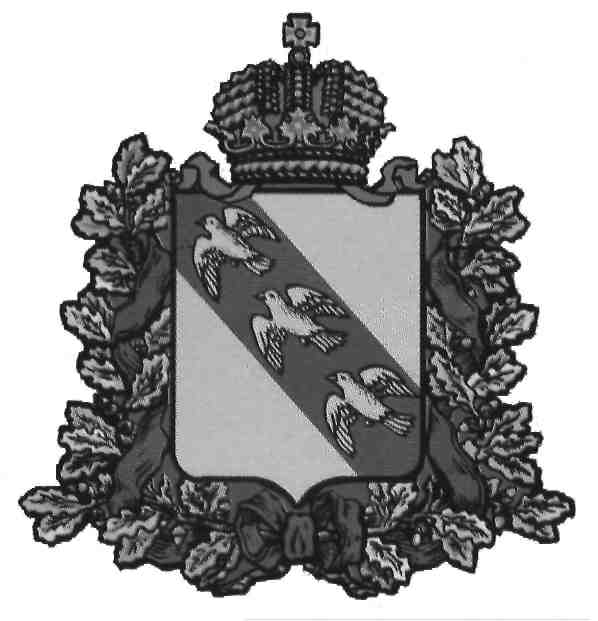 АДМИНИСТРАЦИЯШептуховского  сельсоветаКореневского района  Курской области                                        ПОСТАНОВЛЕНИЕ от 18.01.2016 г.  № 13Курская область,307422,с. Шептуховка   Об утверждении административного регламента предоставления муниципальной услуги «Предоставление земельных участков, находящихся в муниципальной собственности, и (или) государственная собственность на которые не разграничена, на  территории сельского поселения  гражданам для индивидуального жилищного строительства, ведения личного подсобного хозяйства в границах населенного пункта, садоводства, дачного хозяйства, гражданам и крестьянским (фермерским) хозяйствам для осуществления крестьянским (фермерским) хозяйствам его деятельности»        В соответствии с Федеральными законами от 27 июля 2010 года № 210-ФЗ «Об организации предоставления государственных и муниципальных услуг», от 06.10.2003г. № 131-ФЗ «Об общих принципах организации местного самоуправления в Российской Федерации», Уставом муниципального образования «Шептуховский сельсовет» Кореневского района Курской области, постановлением Администрации Шептуховского сельсовета Кореневского района Курской области от 26.03.2012г. № 33 « О разработке и утверждении административных регламентов исполнения муниципальных функций и административных регламентов предоставления муниципальных услуг», Администрация Шептуховского сельсовета ПОСТАНОВЛЯЕТ:	1. Утвердить  прилагаемый Административный регламент по предоставлению муниципальной услуги «Предоставление земельных участков, находящихся в муниципальной собственности, и (или) государственная собственность на которые не разграничена, на  территории сельского поселения  гражданам для индивидуального жилищного строительства, ведения личного подсобного хозяйства в границах населенного пункта, садоводства, дачного хозяйства, гражданам и крестьянским (фермерским) хозяйствам для осуществления крестьянским (фермерским) хозяйствам его деятельности»        2. Контроль за исполнением настоящего постановления возложить на заместителя Администрации Шептуховского сельсовета Кореневского района Е.В.Тоичкину.	3. Постановление вступает в силу со дня его подписания и размещения на сайте Администрации Шептуховского сельсовета в сети «Интернет».Глава Шептуховского сельсовета			           А.В.Субботин                         УТВЕРЖДЕН                                                               постановлением Администрации Шептуховского сельсовета                                                                         Кореневского района  Курской области       от 18.01.2016г. № 13АДМИНИСТРАТИВНЫЙ РЕГЛАМЕНТпредоставления муниципальной услуги «Предоставление земельных участков, находящихся в муниципальной собственности, и (или) государственная собственность на которые не разграничена, на  территории сельского поселения  гражданам для индивидуального жилищного строительства, ведения личного подсобного хозяйства в границах населенного пункта, садоводства, дачного хозяйства, гражданам и крестьянским (фермерским) хозяйствам для осуществления крестьянским (фермерским) хозяйствам его деятельности»I. Общие положения1.1. Предмет регулирования административного регламентаПредметом регулирования настоящего административного регламента предоставления муниципальной услуги «Предоставление земельных участков, находящихся в муниципальной собственности, и (или) государственная собственность на которые не разграничена, на  территории сельского поселения  гражданам для индивидуального жилищного строительства, ведения личного подсобного хозяйства в границах населенного пункта, садоводства, дачного хозяйства, гражданам и крестьянским (фермерским) хозяйствам для осуществления крестьянским (фермерским) хозяйствам его деятельности» (далее – Регламент) являются отношения, возникающие в связи с предоставлением муниципальной услуги.1.2. Круг заявителейЗаявителями являются физические и юридические лица, либо их уполномоченные  представители (далее - заявители), обратившиеся в администрацию Шептуховского сельсовета Кореневского района Курской области (далее – Администрация сельсовета) с запросом о предоставлении муниципальной услуги.1.3. Требования к порядку информирования о предоставлении муниципальной услуги.1.3.1. Информация о месте нахождения и графике работы (способы получения данной информации) ОМСУ ОМСУ – Администрация Шептуховского сельсовета Кореневского района (далее - администрация сельсовета): 307422, Курская область, Кореневский район, с.Шептуховка, ул. Молодежная,12График работы: с 9.00. до 17.00.приемные дни: с понедельника по пятницуперерыв: с 13.00. до 14.00.выходные дни - суббота, воскресенье.Прием, а также консультирование по вопросам, связанным с предоставлением муниципальной услуги осуществляется по рабочим дням в соответствии с графиком (режимом работы).1.3.2. Справочные телефоны Администрации Шептуховского сельсовета Кореневского района Телефон Администрации Шептуховского сельсовета Кореневского района: 8(47147) 3-27-22.1.3.3. Адреса официальных сайтов ОМСУ в информационно-телекоммуникационной сети «Интернет», содержащих информацию о предоставлении муниципальной услуги и услуг, которые являются необходимыми и обязательными для предоставления муниципальной услуги, адреса их электронной почтыАдрес официального сайта муниципального образования «Шептуховский сельсовет» Кореневского района Курской области:www http://sheptuhovka. kursk.ruЭлектронная почта: ss46@inbox.ru.1.3.4. Информирование заявителей по вопросам предоставления услуги, в том числе о ходе предоставления услуги, проводится путем: устного информирования, письменного информирования (в том числе в электронной форме). 1.3.5. Информация об услуге, порядке ее оказания предоставляется заявителям на безвозмездной основе.1.3.6. Информирование заявителей организуется следующим образом:индивидуальное информирование (устное, письменное);публичное информирование (средства массовой информации, сеть «Интернет»).1.3.7. Индивидуальное устное информирование осуществляется специалистами администрации сельсовета при обращении заявителей за информацией лично (в том числе по телефону).График работы администрации сельсовета, график личного приема заявителей размещается в  информационно - телекоммуникационной сети «Интернет» на официальном сайте муниципального образования «Шептуховский сельсовет» Кореневского района Курской области и на информационном стенде.Работники принимают все необходимые меры для предоставления заявителю полного и оперативного ответа на поставленные вопросы, в том числе с привлечением иных компетентных специалистов.Ответ на устное обращение с согласия заявителя предоставляется в устной форме в ходе личного приема. В остальных случаях в установленный законом срок предоставляется  письменный ответ по существу поставленных в устном обращении вопросах.Если для подготовки ответа требуется продолжительное время, специалист может предложить заявителю обратиться за необходимой информацией в удобных для него формах и способах повторного консультирования через определенный промежуток времени.Время индивидуального устного информирования (в том числе по телефону) заявителя не может превышать 10 минут. При отсутствии очереди время индивидуального устного информирования не может превышать 15 минут.1.3.8. При ответе на телефонные звонки специалист, сняв трубку, должен сообщить наименование организации, осуществляющей предоставление данной услуги,  в которую обратился заявитель, свои фамилию, имя, отчество (при наличии), занимаемую должность. Во время разговора специалисты должны четко произносить слова, избегать «параллельных разговоров» с окружающими людьми и не прерывать разговор, в том числе по причине поступления звонка на другой аппарат.При ответах на телефонные звонки и устные обращения специалисты должны соблюдать правила служебной этики.1.3.9. Письменное индивидуальное информирование осуществляется в письменной форме за подписью главы сельсовета. Письменный ответ предоставляется в простой, четкой и понятной форме, при необходимости должен содержать ссылки на соответствующие нормы действующего законодательства Российской Федерации, а также  фамилию, имя, отчество (при наличии) и номер телефона исполнителя.Письменный ответ по существу поставленных в письменном заявлении вопросов направляется заявителю в течение 30 календарных дней со дня его регистрации в администрации сельсовета.Ответ на заявление, поступившее в администрацию сельсовета в форме электронного документа, направляется в форме электронного документа по адресу электронной почты, указанному в таком заявлении, или в письменной форме по почтовому адресу, указанному в заявлении.1.3.10. Публичное информирование об услуге и о порядке ее оказания осуществляется администрацией сельсовета путем размещения информации на информационном стенде в занимаемых ими помещениях, а также с использованием информационно-телекоммуникационных технологий, в том числе посредством размещения на официальных сайтах в информационно - телекоммуникационной сети «Интернет».II. Стандарт предоставления муниципальной услуги2.1. Наименование услугиПредоставление земельных участков, находящихся в муниципальной собственности, и (или) государственная собственность на которые не разграничена, на  территории сельского поселения  гражданам для индивидуального жилищного строительства, ведения личного подсобного хозяйства в границах населенного пункта, садоводства, дачного хозяйства, гражданам и крестьянским (фермерским) хозяйствам для осуществления крестьянским (фермерским) хозяйствам его деятельности.2.2. Наименование органа местного самоуправления, предоставляющего муниципальную услугу          2.2.1. Муниципальная услуга предоставляется Администрацией Шептуховского сельсовета Кореневского района Курской области.            2.2.2.  В предоставлении муниципальной услуги принимают участие:-  межмуниципальный отдел Управления Росреестра по Курской области;	- Филиал федерального государственного бюджетного учреждения «Федеральная кадастровая палата Федеральной службы государственной регистрации, кадастра и картографии» по  Курской области;	- Межрайонная инспекция Федеральной налоговой службы № 4 по Курской области.В соответствии с требованиями пункта 3 части 1 статьи 7 Федерального закона от 27.07.2010 года №210-ФЗ «Об организации предоставления государственных и муниципальных услуг» администрация сельсовета не вправе          требовать от заявителей осуществления действий, в том числе согласований, необходимых для получения услуги и связанных с обращением в иные государственные и муниципальные органы и организации, за исключением  получения услуг, включенных в перечень услуг, которые являются  необходимыми и обязательными для предоставления услуг, утвержденный   нормативным правовым актом представительного органа местного самоуправления.2.3. Описание результата предоставления муниципальной услугиРезультатом предоставления муниципальной услуги является:для ведения личного подсобного хозяйства: - решение о предоставлении земельного участка из земель населенных пунктов, находящихся в государственной и муниципальной собственности, и (или) государственная собственность на которые не разграничена;- договор купли-продажи или аренды земельного участка для ведения личного подсобного хозяйства;- отказ в предоставлении земельного участка для ведения личного подсобного хозяйства.для ведения садоводства, дачного хозяйства: - решение о предоставлении земельного участка из земель населенных пунктов, находящихся в государственной и муниципальной собственности, и (или) государственная собственность на которые не разграничена для ведения садоводства, дачного хозяйства;- отказ в предоставлении земельного участка для ведения садоводства, дачного хозяйства.для осуществления крестьянским (фермерским) хозяйством его деятельности:- решение о предоставлении земельного участка из земель сельскохозяйственного назначения, находящихся в государственной и муниципальной собственности, для осуществления крестьянским (фермерским) хозяйством его деятельности;- договор купли-продажи или аренды земельного участка для осуществления крестьянским (фермерским) хозяйством его деятельности;- отказ в предоставлении земельного участка для осуществления крестьянским (фермерским) хозяйством его деятельности.2.4. Срок предоставления услуги Общий срок предоставления муниципальной услуги составляет 30 календарных дней со дня регистрации заявления. В общий срок предоставления муниципальной услуги входит: срок приема и регистрации заявления и документов, срок формирования и направления межведомственных запросов и получения на них ответов, срок принятия решения о предоставлении или об отказе в предоставлении муниципальной услуги, срок выдачи (направления) документов, являющихся результатом предоставления муниципальной услуги.В срок предоставления муниципальной услуги не входит период подписания, и направления в Администрацию сельсовета заявителями проектов договоров.Срок выдачи результата – заключение договора купли-продажи или аренды земельного участка, в течение 7 календарных дней со дня подписания заявителем договора аренды (купли-продажи) земельного участка.2.5. Перечень нормативных правовых актов, регулирующих отношения, возникающие в связи с предоставлением услугиПредоставление услуги осуществляется в соответствии со следующими нормативными правовыми актами:Конституцией Российской Федерации от 12.12.1993 («Российская газета» от 25.12.1993 № 237),Земельным  кодексом  Российской  Федерации  ("Собрание законодательства РФ" от 29.10.2001 № 44, ст. 4147, "Российская газета" от 30.10.2001 № 211-212);Федеральным законом от 25.10.2001 № 137-ФЗ «О введении в действие Земельного кодекса Российской Федерации» («Российская газета»,30.10. 2001 г. - Федеральный выпуск №2823); Федеральным законом от 23.06.2014 № 171-ФЗ «О внесении изменений в Земельный кодекс Российской Федерации и отдельные законодательные акты Российской Федерации»(«Российская газета», 27 . 06. 2014 г. в  - Федеральный выпуск №6414);Федеральным законом от 06.10.2003 № 131-ФЗ «Об общих принципах организации местного самоуправления в Российской Федерации» («Собрание законодательства РФ» от 06.10.2003 № 40, ст. 3822; «Российская газета» от 08.10.2003 № 202; «Парламентская газета» от 08.10.2003 № 186);Федеральным законом от 27.07.2010 № 210-ФЗ «Об организации предоставления государственных и муниципальных услуг»(«Собрание законодательства РФ» от 02.08.2010 № 31, ст. 4179; "Российская газета" от 30.07.2010 № 168); Федеральным законом от 24.07.2007 № 221-ФЗ «О государственном кадастре недвижимости» (Собрание законодательства Российской Федерации, 2007, N 31, ст. 4017, Российская газета, N 165, 01.08.2007, Парламентская газета, N 99 - 101, 09.08.2007);Федеральным законом от 11.06.2003 № 74-ФЗ «О крестьянском (фермерском) хозяйстве» (Собрание законодательства Российской Федерации, 16.06.2003, N 24, ст. 2249, Российская газета, N 115, 17.06.2003, Парламентская газета, N 109, 18.06.2003.);Федеральным законом от 15.04.1998 № 66-ФЗ «О садоводческих, огороднических и дачных некоммерческих объединениях граждан» (Собрание законодательства Российской Федерации, 20.04.1998, N 16, ст. 1801,Российская газета, N 79, 23.04.1998.);Федеральным законом от 21.07.1997 № 122-ФЗ «О государственной регистрации прав на недвижимое имущество и сделок с ним» (Собрание законодательства Российской Федерации, 20.04.1998, N 16, ст. 1801, Российская газета, N 79, 23.04.1998.);постановлением Правительства Российской Федерации от 16.08.2012 № 840 «О порядке подачи и рассмотрения жалоб на решения и действия (бездействия) федеральных органов исполнительной власти и их должностных лиц, федеральных государственных служащих, должностных лиц государственных внебюджетных фондов Российской Федерации» («Российская газета», № 192, 22.08.2012);Законом Курской области  от 04.01.2003г. № 1-ЗКО «Об административных правонарушениях в Курской области» ("Курская правда", N 4-5, 11.01.2003);постановлением Администрации Шептуховского сельсовета Кореневского  района Курской области от 26.03.2012г. № 33 «Об утверждении Порядка разработки и утверждения административных регламентов предоставления муниципальных услуг»;постановлением Администрации Шептуховского сельсовета Кореневского района Курской области от 01.02.2013 г. № 5  «Об утверждении Положения об особенностях подачи и рассмотрения жалоб на решения и действия (бездействие) Администрации Шептуховского сельсовета  Кореневского района Курской области и ее должностных лиц, муниципальных служащих, замещающих должности муниципальной службы в Администрации Шептуховского сельсовета Кореневского района Курской области»Уставом муниципального образования «Шептуховский  сельсовет» Кореневского  района  Курской области (принят решением  Собрания депутатов  Шептуховского  сельсовета Кореневского района Курской области от 22.11.2010г. №  3/18, зарегистрирован в Управлении Министерства  юстиции Российской Федерации по Курской области 21.12.2010г, государственный регистрационный № ru.465103232012002;настоящим Регламентом.2.6. Исчерпывающий перечень документов, необходимых в соответствии с нормативными правовыми актами для предоставления услуги и услуг, которые являются необходимыми и обязательными для предоставления услуги, подлежащих представлению заявителем, способы их получения заявителем, в том числе в электронной форме, порядок их представления2.6.1. Для получения муниципальной услуги необходимы следующие документы:1) заявление в письменной форме или форме электронного документа, оформленное по образцу согласно Приложению №2 Регламента и содержащее следующую информацию:- наименование органа, в который направляется заявление;- фамилию, имя, отчество (последнее - при наличии) заявителя или наименование органа или организации;- почтовый адрес, по которому должен быть направлен ответ;- суть заявления;- личную подпись и дату;2) копию документа, удостоверяющего личность (для гражданина);3) копия оформленной в установленном порядке доверенности, заверенная надлежащим образом, - в случае подачи заявления лицом, действующим по поручению заявителя.4) кадастровый паспорт земельного участка (при наличии);	5) схема расположения земельного участка в случае, если испрашиваемый земельный участок предстоит образовать и отсутствует проект межевания территории, в границах которой предстоит образовать такой земельный участок;	6) заявка на участие в аукционе по установленной в извещении о проведении аукциона форме с указанием банковских реквизитов счета для возврата задатка;	7) документы подтверждающие внесение задатка;8) нотариально заверенный перевод на русском языке документов о государственной регистрации юридического лица в соответствии с  законодательством  иностранного государства в случае,  если заявителем является  иностранное юридическое лицо;9) списки членов  некоммерческой организации, созданной гражданами, в случае если подано заявление о предварительном согласовании предоставления земельного участка или предоставлении земельного участка в безвозмездное пользование  указанной организации для ведения огородничества или садоводства.2.6.2. Заявление заполняется при помощи средств электронно-вычислительной техники или от руки разборчиво (печатными буквами) чернилами черного или синего цвета. Форму заявления можно получить непосредственно в администрации сельсовета, а также на официальном сайте в сети «Интернет».2.6.3. Заявитель имеет право представить заявление с приложением копий документов в администрацию сельсовета:- в письменном виде по почте;- электронной почтой (при наличии электронной подписи);- лично либо через своих представителей.Документы предоставляются на русском языке. К документам составленным на ином языке должны быть приобщен их перевод на русский язык,  заверенный нотариально.Заявление заполняется заявителем рукописным или машинописным способом. В случае, если заявление заполнено машинописным способом, заявитель дополнительно в нижней части заявления разборчиво от руки указывает свои фамилию, имя, отчество (полностью), ставит подпись и дату подачи заявления.В документах не должно быть подчисток, приписок, зачеркнутых слов и иных не оговоренных в них исправлений.Тексты на документах, полученных посредством ксерокопирования, должны быть разборчивы.2.7. Исчерпывающий перечень документов, необходимых в соответствии с нормативными правовыми актами для предоставления услуги, которые находятся в распоряжении государственных органов, органов местного самоуправления и иных органов, участвующих в предоставлении услуги, и которые заявитель вправе представить, а также способы их получения заявителями, в том числе в электронной форме, порядок их представления2.7.1. Для принятия решения о предоставлении земельного участка Администрацией сельсовета от государственных органов власти запрашиваются следующие документы:- выписка из Единого государственного реестра прав на недвижимое имущество и сделок с ним на земельный участок;2.7.2. Документы, перечисленные в пункте 2.7.1., могут быть представлены заявителем самостоятельно.Непредставление заявителем указанных документов не является основанием для отказа в предоставлении услуги.2.8. Указание на запрет требовать от заявителяНе допускается требовать от заявителя:представления документов и информации или осуществления действий, представление или осуществление которых не предусмотрено нормативными правовыми актами, регулирующими отношения, возникающие в связи с предоставлением услуги;представления документов и информации, которые в соответствии с нормативными правовыми актами Российской Федерации, нормативными правовыми актами Курской области и муниципальными правовыми актами находятся в распоряжении государственных органов, иных государственных органов, органов местного самоуправления и (или) подведомственным государственным органам и органам местного самоуправления организаций, участвующих в предоставлении услуги, за исключением документов, указанных в части 6 статьи 7 Федерального Закона от 27.07.2010г. №210-ФЗ».2.9. Исчерпывающий перечень оснований для отказа в приеме документов, необходимых для предоставления услугиОснований для отказа в приеме заявления и необходимых для предоставления услуги документов законодательством Российской Федерации не предусмотрено.2.10. Исчерпывающий перечень оснований для приостановления или отказа в предоставлении услугиОснованием для приостановления предоставления услуги является:- в случае если на момент поступления  Администрацию сельсовета заявления  об утверждении схемы расположения земельного участка, подготовка  которой в таком  случае является обязательной, на рассмотрение такого органа находится представленная ранее другим лицом схема расположения земельного участка и местоположение земельных участков, образование которых  предусмотрено этими схемами, частично или полностью совпадает.Основания  отказа в предоставлении земельного участка, находящегося в государственной или муниципальной собственности при проведении торгов:1) границы земельного участка подлежат уточнению в соответствии с требованиями Федерального закона "О государственном кадастре недвижимости";2) на земельный участок не зарегистрировано право государственной или муниципальной собственности, за исключением случаев, если такой земельный участок образован из земель или земельного участка, государственная собственность на которые не разграничена;3) в отношении земельного участка в установленном законодательством Российской Федерации порядке не определены предельные параметры разрешенного строительства, реконструкции, за исключением случаев, если в соответствии с разрешенным использованием земельного участка не предусматривается возможность строительства зданий, сооружений;4) в отношении земельного участка отсутствуют сведения о технических условиях подключения (технологического присоединения) объектов к сетям инженерно-технического обеспечения, за исключением случаев, если в соответствии с разрешенным использованием земельного участка не предусматривается возможность строительства зданий, сооружений, и случаев проведения аукциона на право заключения договора аренды земельного участка для комплексного освоения территории или ведения дачного хозяйства;5) в отношении земельного участка не установлено разрешенное использование или разрешенное использование земельного участка не соответствует целям использования земельного участка, указанным в заявлении о проведении аукциона;6) земельный участок не отнесен к определенной категории земель;7) земельный участок предоставлен на праве постоянного (бессрочного) пользования, безвозмездного пользования, пожизненного наследуемого владения или аренды;8) на земельном участке расположены здание, сооружение, объект незавершенного строительства, принадлежащие гражданам или юридическим лицам, за исключением случаев размещения сооружения (в том числе сооружения, строительство которого не завершено) на земельном участке на условиях сервитута или объекта, который предусмотрен пунктом 3 статьи 39.36 Земельного Кодекса и размещение которого не препятствует использованию такого земельного участка в соответствии с его разрешенным использованием;9) на земельном участке расположены здание, сооружение, объект незавершенного строительства, находящиеся в государственной или муниципальной собственности, и продажа или предоставление в аренду указанных здания, сооружения, объекта незавершенного строительства является предметом другого аукциона либо указанные здание, сооружение, объект незавершенного строительства не продаются или не передаются в аренду на этом аукционе одновременно с земельным участком;10) земельный участок изъят из оборота, за исключением случаев, в которых в соответствии с федеральным законом изъятые из оборота земельные участки могут быть предметом договора аренды;11) земельный участок ограничен в обороте, за исключением случая проведения аукциона на право заключения договора аренды земельного участка;12) земельный участок зарезервирован для государственных или муниципальных нужд, за исключением случая проведения аукциона на право заключения договора аренды земельного участка на срок, не превышающий срока резервирования земельного участка;13) земельный участок расположен в границах застроенной территории, в отношении которой заключен договор о ее развитии, или территории, в отношении которой заключен договор о ее комплексном освоении;14) земельный участок в соответствии с утвержденными документами территориального планирования и (или) документацией по планировке территории предназначен для размещения объектов федерального значения, объектов регионального значения или объектов местного значения;15) земельный участок предназначен для размещения здания или сооружения в соответствии с государственной программой Российской Федерации, государственной программой субъекта Российской Федерации или адресной инвестиционной программой;16) в отношении земельного участка принято решение о предварительном согласовании его предоставления;17) в отношении земельного участка поступило заявление о предварительном согласовании его предоставления или заявление о предоставлении земельного участка, за исключением случаев, если принято решение об отказе в предварительном согласовании предоставления такого земельного участка или решение об отказе в его предоставлении;18) земельный участок является земельным участком общего пользования или расположен в границах земель общего пользования, территории общего пользования;19) земельный участок изъят для государственных или муниципальных нужд, за исключением земельных участков, изъятых для государственных или муниципальных нужд в связи с признанием многоквартирного дома, который расположен на таком земельном участке, аварийным и подлежащим сносу или реконструкции.20) непредставление необходимых для участия в аукционе документов или представление недостоверных сведений;21) непоступление задатка на дату рассмотрения заявок на участие в аукционе;22) подача заявки на участие в аукционе лицом, которое в соответствии с Земельным Кодексом РФ и другими федеральными законами не имеет права быть участником конкретного аукциона, покупателем земельного участка или приобрести земельный участок в аренду;Основания  отказа в предоставлении земельного участка, находящегося в государственной или муниципальной собственности, без проведения торгов:1) с заявлением о предоставлении земельного участка обратилось лицо, которое в соответствии с земельным законодательством не имеет права на приобретение земельного участка без проведения торгов;2) указанный в заявлении о предоставлении земельного участка земельный участок предоставлен на праве постоянного (бессрочного) пользования, безвозмездного пользования, пожизненного наследуемого владения или аренды, за исключением случаев, если с заявлением о предоставлении земельного участка обратился обладатель данных прав или подано заявление о предоставлении земельного участка в соответствии с подпунктом 10 пункта 2 статьи 39.10 Земельного Кодекса;3) указанный в заявлении о предоставлении земельного участка земельный участок предоставлен некоммерческой организации, созданной гражданами, для ведения огородничества, садоводства, дачного хозяйства или комплексного освоения территории в целях индивидуального жилищного строительства, за исключением случаев обращения с заявлением члена этой некоммерческой организации либо этой некоммерческой организации, если земельный участок относится к имуществу общего пользования;4) на указанном в заявлении о предоставлении земельного участка земельном участке расположены здание, сооружение, объект незавершенного строительства, принадлежащие гражданам или юридическим лицам, за исключением случаев, если сооружение (в том числе сооружение, строительство которого не завершено) размещается на земельном участке на условиях сервитута или на земельном участке размещен объект, предусмотренный пунктом 3 статьи 39.36 Земельного Кодекса, и это не препятствует использованию земельного участка в соответствии с его разрешенным использованием либо с заявлением о предоставлении земельного участка обратился собственник этих здания, сооружения, помещений в них, этого объекта незавершенного строительства;5) на указанном в заявлении о предоставлении земельного участка земельном участке расположены здание, сооружение, объект незавершенного строительства, находящиеся в государственной или муниципальной собственности, за исключением случаев, если сооружение (в том числе сооружение, строительство которого не завершено) размещается на земельном участке на условиях сервитута или с заявлением о предоставлении земельного участка обратился правообладатель этих здания, сооружения, помещений в них, этого объекта незавершенного строительства;6) указанный в заявлении о предоставлении земельного участка земельный участок является изъятым из оборота или ограниченным в обороте и его предоставление не допускается на праве, указанном в заявлении о предоставлении земельного участка;7) указанный в заявлении о предоставлении земельного участка земельный участок является зарезервированным для государственных или муниципальных нужд в случае, если заявитель обратился с заявлением о предоставлении земельного участка в собственность, постоянное (бессрочное) пользование или с заявлением о предоставлении земельного участка в аренду, безвозмездное пользование на срок, превышающий срок действия решения о резервировании земельного участка, за исключением случая предоставления земельного участка для целей резервирования;8) указанный в заявлении о предоставлении земельного участка земельный участок расположен в границах территории, в отношении которой с другим лицом заключен договор о развитии застроенной территории, за исключением случаев, если с заявлением о предоставлении земельного участка обратился собственник здания, сооружения, помещений в них, объекта незавершенного строительства, расположенных на таком земельном участке, или правообладатель такого земельного участка;9) указанный в заявлении о предоставлении земельного участка земельный участок расположен в границах территории, в отношении которой с другим лицом заключен договор о развитии застроенной территории, или земельный участок образован из земельного участка, в отношении которого с другим лицом заключен договор о комплексном освоении территории, за исключением случаев, если такой земельный участок предназначен для размещения объектов федерального значения, объектов регионального значения или объектов местного значения и с заявлением о предоставлении такого земельного участка обратилось лицо, уполномоченное на строительство указанных объектов;10) указанный в заявлении о предоставлении земельного участка земельный участок образован из земельного участка, в отношении которого заключен договор о комплексном освоении территории или договор о развитии застроенной территории, и в соответствии с утвержденной документацией по планировке территории предназначен для размещения объектов федерального значения, объектов регионального значения или объектов местного значения, за исключением случаев, если с заявлением о предоставлении в аренду земельного участка обратилось лицо, с которым заключен договор о комплексном освоении территории или договор о развитии застроенной территории, предусматривающие обязательство данного лица по строительству указанных объектов;11) указанный в заявлении о предоставлении земельного участка земельный участок является предметом аукциона, извещение о проведении которого размещено в соответствии с пунктом 19 статьи 39.11 Земельного  кодекса РФ;12) в отношении земельного участка, указанного в заявлении о его предоставлении, поступило предусмотренное подпунктом 6 пункта 4 статьи 39.11 Земельного Кодекса заявление о проведении аукциона по его продаже или аукциона на право заключения договора его аренды при условии, что такой земельный участок образован в соответствии с подпунктом 4 пункта 4 статьи 39.11 Земельного Кодекса и уполномоченным органом не принято решение об отказе в проведении этого аукциона по основаниям, предусмотренным пунктом 8 статьи 39.11 Земельного Кодекса;13) в отношении земельного участка, указанного в заявлении о его предоставлении, опубликовано и размещено в соответствии с подпунктом 1 пункта 1 статьи 39.18 Земельного Кодекса извещение о предоставлении земельного участка для индивидуального жилищного строительства, ведения личного подсобного хозяйства, садоводства, дачного хозяйства или осуществления крестьянским (фермерским) хозяйством его деятельности;14) разрешенное использование земельного участка не соответствует целям использования такого земельного участка, указанным в заявлении о предоставлении земельного участка, за исключением случаев размещения линейного объекта в соответствии с утвержденным проектом планировки территории;15) испрашиваемый земельный участок не включен в утвержденный в установленном Правительством Российской Федерации порядке перечень земельных участков, предоставленных для нужд обороны и безопасности и временно не используемых для указанных нужд, в случае, если подано заявление о предоставлении земельного участка в соответствии с подпунктом 10 пункта 2 статьи 39.10 Земельного Кодекса;16) площадь земельного участка, указанного в заявлении о предоставлении земельного участка некоммерческой организации, созданной гражданами, для ведения огородничества, садоводства, превышает предельный размер, установленный в соответствии с федеральным законом;17) указанный в заявлении о предоставлении земельного участка земельный участок в соответствии с утвержденными документами территориального планирования и (или) документацией по планировке территории предназначен для размещения объектов федерального значения, объектов регионального значения или объектов местного значения и с заявлением о предоставлении земельного участка обратилось лицо, не уполномоченное на строительство этих объектов;18) указанный в заявлении о предоставлении земельного участка земельный участок предназначен для размещения здания, сооружения в соответствии с государственной программой Российской Федерации, государственной программой субъекта Российской Федерации и с заявлением о предоставлении земельного участка обратилось лицо, не уполномоченное на строительство этих здания, сооружения;19) предоставление земельного участка на заявленном виде прав не допускается;20) в отношении земельного участка, указанного в заявлении о его предоставлении, не установлен вид разрешенного использования;21) указанный в заявлении о предоставлении земельного участка земельный участок не отнесен к определенной категории земель;22) в отношении земельного участка, указанного в заявлении о его предоставлении, принято решение о предварительном согласовании его предоставления, срок действия которого не истек, и с заявлением о предоставлении земельного участка обратилось иное не указанное в этом решении лицо;23) указанный в заявлении о предоставлении земельного участка земельный участок изъят для государственных или муниципальных нужд и указанная в заявлении цель предоставления такого земельного участка не соответствует целям, для которых такой земельный участок был изъят, за исключением земельных участков, изъятых для государственных или муниципальных нужд в связи с признанием многоквартирного дома, который расположен на таком земельном участке, аварийным и подлежащим сносу или реконструкции;24) границы земельного участка, указанного в заявлении о его предоставлении, подлежат уточнению в соответствии с Федеральным законом "О государственном кадастре недвижимости";25) площадь земельного участка, указанного в заявлении о его предоставлении, превышает его площадь, указанную в схеме расположения земельного участка, проекте межевания территории или в проектной документации лесных участков, в соответствии с которыми такой земельный участок образован, более чем на десять процентов.	2.10.3. При поступлении обращения заявителя в случаях, когда предоставление муниципальной услуги не предусмотрено действующим законодательством РФ, заявителю направляется соответствующее уведомление об отказе в предоставлении услуги.	2.10.4. Срок направления уведомления об отказе в предоставлении услуги не может превышать 14 (четырнадцати) дней с момента обращения заявителя.2.11. Перечень услуг, которые являются необходимыми и обязательными для предоставления услуги, в том числе сведения о документе (документах), выдаваемом (выдаваемых) организациями, участвующими в предоставлении услугиВыполнение работ по подготовке кадастрового плана. 2.12. Порядок, размер и основания взимания государственной пошлины или иной платы, взимаемой за предоставление услугиМуниципальная услуга предоставляется без взимания государственной пошлины или иной платы.2.13. Порядок, размер и основания взимания платы, взимаемой за предоставление услуг, которые являются необходимыми и обязательными для предоставления услуги, включая информацию о методике расчета размера такой платыЗаявитель обеспечивает за свой счет выполнение в отношении земельного участка кадастровых работ и обращается с заявлением об осуществлении государственного кадастрового учета этого земельного участка в порядке, установленном Федеральным законом от 24.07.2007 N 221-ФЗ "О государственном кадастре недвижимости" 2.14. Максимальный срок ожидания в очереди при подаче запроса о предоставлении муниципальной услуги, услуги, предоставляемой организацией, участвующей в предоставлении муниципальной услуги и при получении результата предоставления таких услугМаксимальный срок ожидания в очереди при подаче запроса о предоставлении муниципальной услуги, услуги, предоставляемой организацией, участвующей в предоставлении муниципальной услуги и при получении результата предоставления услуги не может превышать 15 минут.2.15. Срок и порядок регистрации запроса заявителя о предоставлении муниципальной услуги и услуги, предоставляемой организацией, участвующей в предоставлении муниципальной услуги, в том числе в электронной формеСрок регистрации заявления о предоставлении услуги при личном обращении заявителя - в течение 15 минутСрок регистрации заявления о предоставлении услуги при других способах поступления заявления - не позднее одного рабочего дня, следующего за днем обращения.Специалист, ответственный за прием документов, в компетенцию которого входит прием, обработка, регистрация и распределение поступающей корреспонденции:проверяет (сличает) документы согласно представленной описи;ставит на экземпляр заявления заявителя (при наличии) отметку с номером и датой регистрации заявления;сообщает заявителю о предварительной дате предоставления услуги.2.16. Требования к помещениям, в которых предоставляется муниципальная услуга, услуга, предоставляемая организацией, участвующей в предоставлении муниципальной услуги, к месту ожидания и приема заявителей, размещению и оформлению визуальной, текстовой и мультимедийной информации о порядке предоставления таких услуг, в том числе к обеспечению доступности для инвалидов указанных объектов в соответствии с законодательством Российской Федерации о социальной защите инвалидовПрием заявителей осуществляется в помещениях Администрации сельсовета. Места предоставления услуги отвечают следующим требованиям.Вход в помещение Администрации сельсовета оборудуется информационной табличкой (вывеской), содержащей его наименование. На двери рабочего кабинета главы сельсовета размещается информационная табличка, содержащая фамилию, имя, отчество, должность, график работы, в том числе график личного приема.Для ожидания, приема заявителей и заполнения ими заявлений о предоставлении услуги в помещениях Администрации сельсовета отводятся места, оборудованные столом и стульями, количество которых определяется исходя из фактической нагрузки и возможностей для их размещения в помещении Администрации сельсовета. На столе находятся писчая бумага и канцелярские принадлежности.Рабочие места главы сельсовета и иных должностных лиц Администрации сельсовета, ответственных за предоставление услуги, оборудуются:рабочими столами и стульями, компьютером с доступом к информационным системам;средствами связи, оргтехникой, позволяющей своевременно и в полном объеме предоставлять услугу.В помещениях Администрации сельсовета места информирования посетителей о предоставлении услуги оборудуются информационными стендами. Информационные стенды располагаются на уровне человеческого роста, должны быть функциональны и могут быть оборудованы карманами формата А4 для размещения в них информационных листков.Информационные стенды должны содержать актуальную и исчерпывающую информацию об услуге.Администрация сельсовета размещает на информационном стенде для ознакомления посетителей следующие документы (информацию):текст либо выписку из настоящего Регламента;копию Устава муниципального образования;почтовый адрес и адрес электронной почты Администрации сельсовета, адрес официального сайта Администрации сельсовета в информационно - телекоммуникационной сети  «Интернет»;фамилии, имена, отчества (при наличии) и контактные телефоны главы сельсовета и других работников Администрации сельсовета, ответственных за предоставление услуги, график работы, в том числе график личного приема;перечень документов, которые заявитель должен представить для предоставления услуги;образец заполнения заявления о предоставлении услуги;перечень оснований для отказа в предоставлении услуги.Обеспечение доступности для инвалидовАдминистрация сельсовета осуществляет меры по обеспечению условий доступности для инвалидов объектов и услуг в соответствии с требованиями, установленными законодательными и иными нормативными правовыми актами, которые включают:возможность беспрепятственного входа в объекты и выхода из них;содействие со стороны должностных лиц, при необходимости, инвалиду при входе в объект и выходе из него;оборудование на прилегающих к зданию территориях мест для парковки автотранспортных средств инвалидов;сопровождение инвалидов, имеющих стойкие расстройства функции зрения и самостоятельного передвижения, по территории объекта;проведение инструктажа должностных лиц, осуществляющих первичный контакт с получателями услуги, по вопросам работы с инвалидами;обеспечение допуска на объект собаки-проводника при наличии документа, подтверждающего ее специальное обучение, выданного по форме, установленной федеральным органом исполнительной власти, осуществляющим функции по выработке и реализации государственной политики и нормативно-правовому регулированию в сфере социальной защиты населения;оказание должностными лицами инвалидам необходимой помощи, связанной с разъяснением в доступной для них форме порядка предоставления и получения услуги, оформлением необходимых для ее предоставления документов, ознакомлением инвалидов с размещением кабинетов, последовательностью действий, необходимых для получения услуги;обеспечение допуска сурдопереводчика, тифлосурдопереводчика, а также иного лица, владеющего жестовым языком;предоставление, при необходимости, услуги по месту жительства инвалида или в дистанционном режиме;оказание должностными органа местного самоуправления Курской области иной необходимой инвалидам помощи в преодолении барьеров, мешающих получению ими услуг наравне с другими лицами.2.17. Показатели доступности и качества услуги, в том числе количество взаимодействий заявителя с должностными лицами при предоставлении услуги и их продолжительность, возможность получения услуги в многофункциональном центре предоставления государственных и муниципальных услуг, возможность получения информации о ходе предоставления услуги, в том числе с использованием информационно-коммуникационных технологийПоказатели доступности муниципальной услуги:расположенность органов, предоставляющих муниципальную услугу, в зоне доступности к основным транспортным магистралям, хорошие подъездные дороги;наличие полной и понятной информации о местах, порядке и сроках предоставления муниципальной  услуги в общедоступных местах помещений органов, предоставляющих муниципальную услугу, в информационно-телекоммуникационных сетях общего пользования (в том числе в сети Интернет), средствах массовой информации, информационных материалах (брошюрах, буклетах и т.д.);наличие необходимого и достаточного количества специалистов, а также помещений, в которых осуществляется предоставление муниципальной услуги в целях соблюдения установленных Административным регламентом сроков предоставления муниципальной услуги;доступность обращения за предоставлением муниципальной услуги, в том числе для лиц с ограниченными возможностями здоровья.Показатели качества муниципальной услуги:    полнота и актуальность информации о порядке предоставления муниципальной услуги;соблюдение сроков предоставления муниципальной услуги и сроков выполнения административных процедур при предоставлении муниципальной услуги; наличие необходимого и достаточного количества специалистов, а также помещений, в которых осуществляется предоставление муниципальной услуги, в целях соблюдения установленных Административным регламентом сроков предоставления муниципальной услуги;количество взаимодействия заявителя с должностными лицами при предоставлении муниципальной услуги;отсутствием очередей при приеме и выдаче документов заявителям;отсутствием обоснованных жалоб на действия (бездействие) специалистов и уполномоченных должностных лиц;отсутствием  жалоб на некорректное, невнимательное отношение специалистов и уполномоченных должностных лиц к заявителям;предоставление возможности получения муниципальной услуги в электронном виде.2.18. Иные требования, в том числе учитывающие особенности предоставления услуги в многофункциональных центрах предоставления государственных и муниципальных услуг и особенности предоставления услуги в электронной форме2.18.1. Муниципальная услуга в многофункциональном центре не предоставляется.2.18.2. Особенности предоставления муниципальной услуги в электронной форме.В электронной форме муниципальная услуга предоставляется с использованием федеральной государственной информационной системы «Единый портал государственных и муниципальных услуг (функций)» (далее – Единый портал).Для получения муниципальной услуги на Едином портале необходимо зарегистрироваться в  личном кабинете на Едином  портале.          Для получения муниципальной услуги в электронном виде необходимо заполнить заявление о предоставлении муниципальной услуги «Предоставление земельных участков, находящихся в муниципальной собственности, и (или) государственная собственность на которые не разграничена, на  территории сельского поселения  гражданам для индивидуального жилищного строительства, ведения личного подсобного хозяйства в границах населенного пункта, садоводства, дачного хозяйства, гражданам и крестьянским (фермерским) хозяйствам для осуществления крестьянским (фермерским) хозяйствам его деятельности».Данные, указанные заявителем при регистрации на Едином портале автоматически заполняют соответствующие поля заявления, необходимо заполнить лишь  недостающую информацию и отправить заявление. Заявление в электронном виде поступает  в Администрацию сельсовета.Уточнить текущее состояние заявления можно в разделе «Мои заявки».Результатом предоставления муниципальной  услуги в электронной форме будет являться поступление  сообщения о принятии  решения по заявлению, которое поступит в Личный кабинет в раздел «Мои заявки».Подача заявления на предоставление муниципальной услуги в электронном виде осуществляется с применением простой электронной подписи.Для подписания  документов допускается использование усиленной квалифицированной электронной подписи, размещенной, в том числе на универсальной электронной карте.В случае если федеральными законами и изданными в соответствии с ними нормативными правовыми актами, устанавливающими порядок предоставления определенной муниципальной услуги, предусмотрено предоставление нотариально заверенных копий документов, соответствие электронного образца копии документа его оригиналу должно быть засвидетельствовано усиленной квалифицированной электронной подписью нотариуса.III. Состав, последовательность и сроки выполнения административных процедур, требования к порядку их выполнения, в том числе особенности выполнения административных процедур в электронной форме, а также особенности выполнения административных процедур в многофункциональных центрах3.1. Процесс предоставления услуги включает в себя выполнение следующих административных процедур:для ведения личного подсобного хозяйства3.1.1. Прием и регистрация заявления и документов, необходимых для предоставления муниципальной услуги.3.1.2. Формирование и направление межведомственных запросов для получения документов, указанных в пункте 2.7.3.1.3. Опубликование сообщения о предполагаемом предоставлении соответствующего земельного участка для ведения личного подсобного хозяйства в средствах массовой информации (газета «Голос района»), а также  размещение в информационно-коммуникационной сети «Интернет».3.1.4. Проведение торгов (в случае, если подано больше одного заявления для получения муниципальной услуги).3.1.5. Принятие решения о предоставлении земельного участка в аренду или собственность и заключение договора купли-продажи (аренды) земельного участка.3.1.6. Выдача заявителю результата муниципальной услуги.В случаях бесплатного предоставления земельного участка административные процедуры, предусмотренные пп. 3.1.4 п. 3.1. настоящего регламента не реализуются.Последовательность выполнения административных процедур при предоставлении муниципальной услуги отражена в блок-схеме согласно приложению №1 к настоящему Регламенту.для садоводства, дачного хозяйства3.1.1. Прием и регистрация заявления и документов, необходимых для предоставления муниципальной услуги.3.1.2. Формирование и направление межведомственных запросов для получения документов, указанных в пункте 2.7.3.1.3. Опубликование сообщения о предполагаемом предоставлении соответствующего земельного участка для садоводства, дачного хозяйства в средствах массовой информации (газета «Голос района»), а также размещение в информационно-коммуникационной сети «Интернет».3.1.4. Проведение торгов (в случае, если подано больше одного заявления для получения муниципальной услуги).3.1.5. Принятие решения о предоставлении земельного участка в аренду или собственность и заключение договора купли-продажи (аренды) земельного участка.3.1.6. Выдача заявителю результата муниципальной услуги.В случаях бесплатного предоставления земельного участка административные процедуры, предусмотренные пп. 3.1.4 п. 3.1. настоящего регламента не реализуются.Последовательность выполнения административных процедур при предоставлении муниципальной услуги отражена в блок-схеме согласно приложению №1 к настоящему Регламенту.для осуществления крестьянским (фермерским) хозяйством его деятельности3.1.1. Предварительная и заблаговременная публикация сообщения о наличии свободных земельных участков в средствах массовой информации;3.1.2. Прием заявления и документов;3.1.3. Формирование и направление межведомственных запросов для получения документов, указанных в пункте 2.7.;	3.1.4.Рассмотрение материалов, необходимых для предоставления муниципальной услуги;	3.1.5. В случае если подано только одно заявление:- подготовка проекта постановления  о предоставлении земельного участка, его согласование и подписание;- подготовка проекта договора аренды земельных участков;3.1.6. В случае если подано два и более заявлений:       - подготовка аукциона;       - подготовка и прием заявок на участие в аукционе;       - проведение аукциона;3.1.7. Выдача документов или письма об отказе.Последовательность выполнения административных процедур при предоставлении муниципальной услуги отражена в блок-схеме согласно приложению №1 к настоящему Регламенту.3.2. Прием и регистрация заявления с документами, необходимыми для предоставления муниципальной услугиОснованием для оказания муниципальной услуги является письменное заявление о предварительном согласовании предоставления земельного участка, или о предоставлении земельного участка, находящегося в государственной (или муниципальной) собственности, без проведения торгов с приложением пакета документов, необходимого для исполнения муниципальной услуги, в соответствии с подразделом 2.6. Регламента.Заявление с приложением комплекта документов представляется в письменной форме, образец заявления (приложение № 2 к Регламенту) можно получить в Администрации сельсовета, а в электронном виде – на официальном сайте Администрации сельсовета, Портале государственных и муниципальных услуг (функций) Курской области.При получении заявления со всеми необходимыми документами специалист Администрации сельсовета проверяет наличие документов, необходимых для предоставления муниципальной услуги.В случае неправильного оформления заявления о предоставлении муниципальной услуги, специалистом оказывается помощь заявителю в оформлении нового заявления.        При наличии в представленных документах оснований для отказа в приеме документов, указанных в пункте 2.10. настоящего Регламента, уведомляет заявителя о наличии препятствий в приеме заявления и документов, необходимых для предоставления муниципальной услуги, объясняет ему содержание выявленных недостатков в представленных документах, предлагает принять меры по их устранению. При желании заявителя устранить недостатки и препятствия, прервав процедуру подачи документов для предоставления муниципальной услуги, возвращает ему заявление и представленные им документы.	При установлении фактов отсутствия документов, указанных в пункте 2.6 настоящего Регламента, или наличия в представленных документах оснований для отказа в приеме документов, специалист, ответственный за прием документов, принимает от него заявление вместе с представленными документами, вносит запись о приеме заявления в Журнал регистрации входящей документации администрации сельсовета.	Критерием принятия решения  является наличие права у заявителя на обращение за получением услуги.	Максимально допустимый срок осуществления административной процедуры, связанной с приемом заявления о предоставлении муниципальной услуги, составляет 15 минут с момента обращения заявителя. 	Поступившие по почте документы регистрируются специалистом в день поступления.	Результатом административной процедуры является прием заявления о предоставлении муниципальной услуги со всеми необходимыми документами. Способ фиксации результата административной процедуры является внесение записи в Журнал регистрации входящей документации.Срок выполнения административной процедуры – 1 рабочий день.3.3. Направление межведомственных запросов в государственные органы, органы местного самоуправления и иные организации, участвующие в предоставлении муниципальной услугиОснованием начала административной процедуры является непредставление заявителем документов, указанных в пункте  2.7.  настоящего Регламента по собственной инициативе.Критерием принятия решения  является необходимость наличия документов указанных в пункте  2.7.Должностное лицо Администрации сельсовета в течение двух рабочих дней с момента получения заявления с пакетом документов, указанных в приложении 2 настоящего Регламента, формирует и направляет запросы в государственные органы, органы местного самоуправления и иные организации,  располагающие документами (сведениями) необходимыми для предоставления муниципальной услуги.Направление межведомственного запроса осуществляется на бумажном носителе или в форме электронного документа следующими способами:- с использованием единой системы межведомственного электронного взаимодействия;При ее отсутствии:- курьером, под расписку;- иными способами, не противоречащими законодательству. Специалист, предоставляющий услугу, определяет способ направления запроса и в установленный срок осуществляет его направление.При направлении запроса курьером, запрос оформляется в виде документа на бумажном носителе, подписывается собственноручной подписью уполномоченного должностного лица и заверяется печатью (штампом) органа (организации), оказывающего услугу, в соответствии с правилами делопроизводства и документооборота.Срок подготовки и направления ответа на запрос не может превышать 5 рабочих дней с момента поступления требования к органу (организации), предоставляющему документ и (или) информацию.Ответ на запрос регистрируется в установленном порядке.При получении ответа на запрос, должностное лицо Администрации сельсовета, приобщает полученный ответ к документам, представленным заявителем.Результатом административной процедуры является получение ответа на межведомственный запрос. Способ фиксации результата – регистрация ответа на межведомственный запрос в журнале учета входящей корреспонденции.Срок  выполнения  административной процедуры, связанной с запросом и получением документов, составляет 7 рабочих дней. 3.4. Принятие решения о предоставлении (отказе в предоставлении) муниципальной услуги и оформление результатов муниципальной услугиОснованием для начала административной процедуры является поступление зарегистрированного заявления и комплекта документов к должностному лицу, ответственному за предоставление услуги (ответственный исполнитель).	Ответственный исполнитель проверяет соответствие поступившей документации установленным требованиям и принимает решение о формировании результата муниципальной услуги.Критерием принятия решения  является  наличие права заявителя на предоставление муниципальной услуги.При наличии оснований для отказа в предоставлении услуги специалист Администрации сельсовета подготавливает уведомление об отказе в предоставлении муниципальной услуги (с указанием причин отказа со ссылками на нормы действующего законодательства Российской Федерации).Предварительное согласование предоставления земельного участка:Если по истечении тридцати дней со дня опубликования извещения заявления иных граждан, крестьянских (фермерских) хозяйств о намерении участвовать в аукционе не поступили, Администрация сельсовета совершает одно из следующих действий:1) осуществляет подготовку проекта договора купли-продажи или проекта договора аренды земельного участка в трех экземплярах, их подписание и направление заявителю при условии, что не требуется образование или уточнение границ испрашиваемого земельного участка;2) принимает решение о предварительном согласовании предоставления земельного участка в соответствии со статьей 39.15 Земельного Кодекса Российской Федерации при условии, что испрашиваемый земельный участок предстоит образовать или его границы подлежат уточнению в соответствии с Федеральным законом "О государственном кадастре недвижимости", и направляет указанное решение заявителю.Решение о предварительном согласовании предоставления земельного участка является основанием для предоставления земельного участка без проведения торгов в порядке, установленном статьей 39.17 Земельного Кодекса Российской Федерации.В случае поступления в течение тридцати дней со дня опубликования извещения заявлений иных граждан, крестьянских (фермерских) хозяйств о намерении участвовать в аукционе уполномоченный орган в недельный срок со дня поступления этих заявлений принимает решение:1) об отказе в предоставлении земельного участка без проведения аукциона лицу, обратившемуся с заявлением о предоставлении земельного участка, и о проведении аукциона по продаже земельного участка или аукциона на право заключения договора аренды земельного участка для целей, указанных в заявлении о предоставлении земельного участка;2) об отказе в предварительном согласовании предоставления земельного участка лицу, обратившемуся с заявлением о предварительном согласовании предоставления земельного участка. В этом случае администрация сельсовета обеспечивает образование испрашиваемого земельного участка или уточнение его границ и принимает решение о проведении аукциона по продаже земельного участка или аукциона на право заключения договора аренды земельного участка для целей, указанных в заявлении о предварительном согласовании предоставления земельного участка.Процедура проведения аукциона:	Срок предоставления муниципальной услуги в случае предоставления земельного участка по результатам проведения торгов не должен превышать 2-х  месяцев со дня принятия решения о проведении аукциона.	Решение о проведении аукциона по продаже земельного участка, находящегося муниципальной собственности на территории сельского поселения, аукциона на право заключения договора аренды земельного участка, находящегося в муниципальной собственности, (далее также - аукцион), принимается уполномоченным органом - Администрацией сельсовета, в том числе по заявлениям граждан.	 Образование земельного участка для его продажи или предоставления в аренду путем проведения аукциона по инициативе Администрации сельсовета и подготовка к проведению аукциона осуществляются в следующем порядке:1) подготовка и утверждение Администрацией сельсовета схемы расположения земельного участка в случае, если такой земельный участок предстоит образовать и отсутствует утвержденный проект межевания территории;2) обеспечение Администрацией сельсовета выполнения в отношении земельного участка, образование которого предусмотрено проектом межевания территории или схемой расположения земельного участка, в соответствии с требованиями, установленными Федеральным законом от 24 июля 2007 года № 221-ФЗ "О государственном кадастре недвижимости" (далее - Федеральный закон "О государственном кадастре недвижимости"), работ, в результате которых обеспечивается подготовка документов, содержащих необходимые для осуществления государственного кадастрового учета сведения о таком земельном участке (далее - кадастровые работы);3) осуществление на основании заявления Администрации сельсовета государственного кадастрового учета земельного участка;4) получение технических условий подключения (технологического присоединения) объектов к сетям инженерно-технического обеспечения, за исключением случаев, если в соответствии с разрешенным использованием земельного участка не предусматривается возможность строительства зданий, сооружений, и случаев проведения аукциона на право заключения договора аренды земельного участка для комплексного освоения территории или ведения дачного хозяйства;5) принятие Администрацией сельсовета решения о проведении аукциона.	 Администрация сельсовета при наличии в письменной форме согласия лица, обратившегося с заявлением об утверждении схемы расположения земельного участка, вправе утвердить иной вариант схемы расположения земельного участка.	 Извещение о проведении аукциона размещается на официальном сайте Российской Федерации в информационно-телекоммуникационной сети "Интернет" для размещения информации о проведении торгов, определенном Правительством Российской Федерации (далее - официальный сайт), не менее чем за тридцать дней до дня проведения аукциона. Указанное извещение должно быть доступно для ознакомления всем заинтересованным лицам без взимания платы.	Организатор аукциона также обеспечивает опубликование извещения о проведении аукциона в порядке, установленном для официального опубликования (обнародования) муниципальных правовых актов уставом поселения, по месту нахождения земельного участка не менее чем за тридцать дней до дня проведения аукциона.       Прием документов прекращается не ранее чем за пять дней до дня проведения аукциона по продаже земельного участка, находящегося в муниципальной собственности на территории сельского поселения либо аукциона на право заключения договора аренды земельного участка, находящегося в муниципальной собственности. Заявитель имеет право отозвать принятую организатором аукциона заявку на участие в аукционе до дня окончания срока приема заявок, уведомив об этом в письменной форме организатора аукциона. Организатор аукциона обязан возвратить заявителю внесенный им задаток в течение трех рабочих дней со дня поступления уведомления об отзыве заявки. В случае отзыва заявки заявителем позднее дня окончания срока приема заявок задаток возвращается в порядке, установленном для участников аукциона.Заявителям, признанным участниками аукциона, и заявителям, не допущенным к участию в аукционе, организатор аукциона направляет уведомления о принятых в отношении них решениях не позднее дня, следующего после дня подписания протокола, указанного в пункте 9 статьи 39.12. Земельного кодекса Российской Федерации.	 Организатор аукциона обязан вернуть заявителю, не допущенному к участию в аукционе, внесенный им задаток в течение трех рабочих дней со дня оформления протокола приема заявок на участие в аукционе.	 Протокол о результатах аукциона размещается на официальном сайте в течение одного рабочего дня со дня подписания данного протокола. В течение трех рабочих дней со дня подписания протокола о результатах аукциона организатор аукциона обязан возвратить задатки лицам, участвовавшим в аукционе, но не победившим в нем. Уполномоченный орган направляет победителю аукциона или единственному принявшему участие в аукционе его участнику три экземпляра подписанного проекта договора купли-продажи или проекта договора аренды земельного участка в десятидневный срок со дня составления протокола о результатах аукциона. При этом, договор купли-продажи земельного участка заключается по цене, предложенной победителем аукциона, или в случае заключения указанного договора с единственным принявшим участие в аукционе его участником по начальной цене предмета аукциона, а размер ежегодной арендной платы или размер первого арендного платежа по договору аренды земельного участка определяется в размере, предложенном победителем аукциона, или в случае заключения указанного договора с единственным принявшим участие в аукционе его участником устанавливается в размере, равном начальной цене предмета аукциона. Не допускается заключение указанных договоров ранее, чем через десять дней со дня размещения информации о результатах аукциона на официальном сайте.	 В случае, если в течение тридцати дней со дня направления участнику аукциона, который сделал предпоследнее предложение о цене предмета аукциона, проекта договора купли-продажи или проекта договора аренды земельного участка этот участник не представил в администрацию сельсовета подписанные им договоры, организатор аукциона вправе объявить о проведении повторного аукциона или распорядиться земельным участком иным образом в соответствии с настоящим Кодексом. Сведения о победителях аукционов, уклонившихся от заключения договора купли-продажи или договора аренды земельного участка, являющегося предметом аукциона, и об иных лицах, с которыми указанные договоры заключаются в соответствии с пунктами 13, 14 или 20 статьи 39.12. Земельного кодекса Российской Федерации, и которые уклонились от их заключения, включаются в реестр недобросовестных участников аукциона.	 В случае, если победитель аукциона или иное лицо, с которым договор купли-продажи или договор аренды земельного участка заключается в соответствии с пунктами 13, 14 или 2 статьи 39.12. Земельного кодекса Российской Федерации, в течение тридцати дней со дня направления им уполномоченным органом проекта указанного договора, уполномоченный орган в течение пяти рабочих дней со дня истечения этого срока направляет сведения, предусмотренные подпунктами 1 - 3 пункта 29 статьи 39.12. Земельного кодекса РФ, в уполномоченный Правительством Российской Федерации федеральный орган исполнительной власти для включения их в реестр недобросовестных участников аукциона.Сведения, предусмотренные пунктом 29 статьи 39.12. Земельного кодекса Российской Федерации, исключаются из реестра недобросовестных участников аукциона по истечении двух лет со дня их внесения в реестр недобросовестных участников аукциона.Результатом административной процедуры является оформление результата предоставления (или отказа в предоставлении) муниципальной услуги.	Результаты аукциона оформляются протоколом, который составляет организатор аукциона. Протокол о результатах аукциона составляется в двух экземплярах, один из которых передается победителю аукциона, а второй остается у организатора аукциона.3.5. Выдача результатов предоставления муниципальной услуги заявителю.Основанием выполнения административной процедуры являются результаты проведения  аукциона.В случае отсутствия оснований для отказа в предоставлении услуги специалист Администрации сельсовета оформляет в порядке, установленном Земельным кодексом Российской Федерации и настоящим Регламентом:1) подготовку проекта договора купли-продажи или проекта договора аренды земельного участка в трех экземплярах, их подписание и направление заявителю при условии, что не требуется образование или уточнение границ испрашиваемого земельного участка;2) решение о предварительном согласовании предоставления земельного участка в соответствии со статьей 39.15 Земельного Кодекса Российской Федерации при условии, что испрашиваемый земельный участок предстоит образовать или его границы подлежат уточнению в соответствии с Федеральным законом "О государственном кадастре недвижимости", и направление указанного решения заявителю.	Критерием принятия решения является наличие права (отсутствие права) заявителя по итогам проведения аукциона.	Специалист Администрации сельсовета представляет вышеуказанные документы Главе сельсовета или лицу, исполняющему его обязанности, для подписания в срок не позднее, чем за два дня до истечения установленного срока рассмотрения заявления.Процедура заканчивается выдачей заявителю одного из следующих документов:1) договора купли-продажи или договора аренды земельного участка в трех экземплярах, их подписание и направление заявителю при условии, что не требуется образование или уточнение границ испрашиваемого земельного участка;2) постановление о предоставлении земельного участка в соответствии со статьей 39.15 Земельного Кодекса Российской Федерации при условии, что испрашиваемый земельный участок предстоит образовать или его границы подлежат уточнению в соответствии с Федеральным законом «О государственном кадастре недвижимости», и направление указанное решение заявителю.При принятии отрицательного решения:уведомление об отказе в предоставлении муниципальной услуги.Фактом, подтверждающим получение результата услуги, является наличие подписи заявителя в журнале исходящей корреспонденции.Результатом административной процедуры является оформление результата предоставления (или отказа в предоставлении) муниципальной услуги. Способ фиксации результата – регистрация документов в журналах регистрации:-  договоров аренды;- договоров безвозмездного пользования;- договоров купли-продажи.(уведомления об отказе в предоставлении муниципальной услуги).IV. Формы контроля за исполнением административного регламента4.1. Порядок осуществления текущего контроля за соблюдением и исполнением ответственными должностными лицами положений регламента и иных нормативных правовых актов, устанавливающих требования к предоставлению муниципальной услуги, а также принятием ими решений4.1.1. Текущий контроль за соблюдением последовательности действий, определенных административными процедурами по предоставлению муниципальной услуги, и принятием решений ответственными должностными лицами осуществляется Главой сельсовета.4.1.2. Периодичность осуществления текущего контроля устанавливается распоряжением Администрации сельсовета.4.2. Порядок и периодичность осуществления плановых и внеплановых проверок полноты и качества предоставления муниципальной услуги, в том числе порядок и формы контроля за полнотой и качеством предоставления муниципальной услуги         4.2.1. Контроль за полнотой и качеством предоставления Администрацией сельсовета муниципальной услуги включает в себя проведение плановых и внеплановых проверок, выявление и устранение нарушений прав заявителей, рассмотрение, принятие решений и подготовку ответов на обращения заявителей, содержащих жалобы на действия (бездействие) Администрации сельсовета, а также должностных лиц.         4.2.2. Порядок и периодичность проведения плановых проверок выполнения положений Регламента и иных нормативных правовых актов, устанавливающих требования к предоставлению муниципальной услуги, осуществляются в соответствии с планом работы Администрации сельсовета на текущий год.         4.2.3. Решение об осуществлении плановых и внеплановых проверок полноты и качества предоставления муниципальной услуги принимается распоряжением Главой сельсовета.         4.2.4. Плановые проверки проводятся в соответствии с планом работы Администрации сельсовета, но не чаще 1 раза в 3 года. Внеплановые проверки полноты и качества предоставления муниципальной услуги проводятся на основании жалоб (претензий) заявителей на решения и действия (бездействия) должностных лиц, принятые или осуществленные в ходе предоставления муниципальной услуги.         4.2.5. Проверки проводятся с целью выявления и устранения нарушений прав заявителей и привлечения виновных лиц к ответственности. Результаты проверок отражаются отдельной справкой или актом.4.3. Ответственность должностных лиц Администрации сельсовета за решения и действия (бездействие), принимаемые (осуществляемые) ими в ходе предоставления муниципальной услугиПо результатам проведенных проверок в случае выявления нарушений прав заявителей виновные лица привлекаются к дисциплинарной и (или) административной ответственности в порядке, установленном действующим законодательством Российской Федерации и законодательством Курской области. Персональная ответственность должностных лиц Администрации сельсовета за несоблюдение порядка осуществления административных процедур в ходе предоставления муниципальной услуги закрепляется в их должностных инструкциях.4.4. Положения, характеризующие требования к порядку и формамконтроля за предоставлением муниципальной услуги, в том числе со стороны граждан, их объединений и организацийКонтроль за предоставлением муниципальной услуги со стороны граждан, их объединений и организаций осуществляется:общественными объединениями и организациями;иными органами, в установленном законом порядке.Граждане, их объединения и организации вправе осуществлять контроль за предоставлением муниципальной услуги путем получения информации о ходе предоставления муниципальной услуги, в том числе о сроках завершения административных процедур (действий).Граждане, их объединения и организации также вправе:- направлять замечания и предложения по улучшению доступности и качества предоставления муниципальной услуги;- вносить предложения о мерах по устранению нарушений Регламента.Контроль за предоставлением муниципальной услуги осуществляется в соответствии с правовыми актами Российской Федерации, Курской области и муниципальными нормативными правовыми актами.V. Досудебный (внесудебный) порядок обжалования решений и действий (бездействия) органа, предоставляющего муниципальную услуг, а также  должностных лиц, муниципальных служащих5.1. Информация для заявителя о его праве подать жалобу на решение и (или) действие (бездействие) администрации сельсовета и (или) их должностных лиц при предоставлении услугиЗаявитель вправе обжаловать решения и действия (бездействие) администрации сельсовета и (или) их должностных лиц при предоставлении услуги в соответствии с законодательством Российской Федерации в досудебном (внесудебном) и судебном порядке.5.2. Предмет жалобыПредметом досудебного (внесудебного) обжалования являются решения и действия (бездействие) администрации сельсовета и (или) их должностных лиц при предоставлении услуги на основании настоящего регламента.Заявитель имеет право обратиться с жалобой, в том числе в следующих случаях:1) нарушения сроков регистрации заявления заявителя о предоставлении услуги;2) нарушения сроков предоставления услуги;3) требования у заявителя документов, не предусмотренных нормативными правовыми актами Российской Федерации, нормативными правовыми актами Курской области, муниципальными правовыми актами Кореневского района Курской области для предоставления услуги;4) отказа в приеме документов, предоставление которых предусмотрено нормативными правовыми актами Российской Федерации, нормативными правовыми актами Курской области, муниципальными правовыми актами Кореневского района Курской области для предоставления услуги, у заявителя;5) отказа в предоставлении услуги, если основания отказа не предусмотрены федеральными законами и принятыми в соответствии с ними иными нормативными правовыми актами Российской Федерации, нормативными правовыми актами Курской области, муниципальными правовыми актами Кореневского района Курской области;6) затребование у заявителя при предоставлении услуги платы, не предусмотренной нормативными правовыми актами Российской Федерации, нормативными правовыми актами Курской области, муниципальными правовыми актами Кореневского района Курской области;7) отказа Администрации сельсовета, предоставляющей услугу, её должностных лиц в исправлении допущенных опечаток и ошибок в выданных в результате предоставления услуги документах либо нарушение установленного срока таких исправлений.5.3. Органы власти и уполномоченные на рассмотрение жалобы должностные лица, которым может быть направлена жалобаЖалоба подается в письменной форме на бумажном носителе или в электронной форме в Администрацию сельсовета. Жалобы на решения, принятые главой сельсовета, в соответствии со ст.11.2 Федерального закона от 27.07.2010 № 210-ФЗ «Об организации предоставления государственных и муниципальных услуг», рассматриваются непосредственно главой сельсовета.5.4. Порядок подачи и рассмотрения жалобыЖалоба может быть направлена по почте, с использованием информационно-телекоммуникационной сети «Интернет», официального сайта Администрации сельсовета, федеральной государственной информационной системы «Единый портал государственных и муниципальных услуг (функций)», а также может быть принята при личном приеме заявителя.Жалоба должна содержать:1) наименование Администрации сельсовета, предоставляющего услугу, должностного лица Администрации сельсовета, предоставляющего услугу, либо муниципального служащего, решения и действия (бездействие) которых обжалуются;2) фамилию, имя, отчество (последнее – при наличии), сведения о месте жительства заявителя - физического лица либо наименование, сведения о месте нахождения заявителя - юридического лица, а также номер (номера) контактного телефона, адрес (адреса) электронной почты (при наличии) и почтовый адрес, по которым должен быть направлен ответ заявителю;3) сведения об обжалуемых решениях и действиях (бездействии) Администрации сельсовета, предоставляющего услугу, должностного лица Администрации сельсовета, предоставляющего услугу, либо муниципального служащего;4) доводы, на основании которых заявитель не согласен с решением и действием (бездействием) Администрации сельсовета, предоставляющего услугу, должностного лица Администрации сельсовета, предоставляющего услугу, либо муниципального служащего. Заявителем могут быть представлены документы (при наличии), подтверждающие доводы заявителя, либо их копии.5.5. Сроки рассмотрения жалобыЖалоба подлежит рассмотрению должностным лицом, наделенным полномочиями по рассмотрению жалоб, в течение пятнадцати рабочих дней со дня ее регистрации, а в случае обжалования отказа Администрации сельсовета, предоставляющего услугу, должностного лица Администрации сельсовета, предоставляющего услугу, в приеме документов у заявителя либо в исправлении допущенных опечаток и ошибок или в случае обжалования нарушения установленного срока таких исправлений – в течение пяти рабочих дней со дня ее регистрации. Правительство Российской Федерации вправе установить случаи, при которых срок рассмотрения жалобы может быть сокращен.5.6. Перечень оснований для приостановления рассмотрения жалобы в случае, если возможность приостановления предусмотрена законодательством Российской ФедерацииОснования для приостановления рассмотрения жалобы отсутствуют.5.7. Результат рассмотрения жалобыПо результатам рассмотрения жалобы орган, уполномоченный на ее рассмотрение, принимает одно из следующих решений:1) удовлетворяет жалобу, в том числе в форме отмены принятого решения, исправления допущенных органом, предоставляющим услугу, опечаток и ошибок в выданных в результате предоставления услуги документах, возврата заявителю денежных средств, взимание которых не предусмотрено нормативными правовыми актами Российской Федерации, нормативными правовыми актами Курской области Российской Федерации, муниципальными правовыми актами, а также в иных формах;2) отказывает в удовлетворении жалобы.В случае, если текст жалобы не поддается прочтению, ответ на жалобу не дается, и она не подлежит направлению на рассмотрение в государственный орган, орган местного самоуправления или должностному лицу в соответствии с их компетенцией, о чем в течение 7 календарных дней со дня регистрации жалобы сообщается гражданину, направившему жалобу, если его фамилия и почтовый адрес поддаются прочтению.5.8. Порядок информирования заявителя о результатах рассмотрения жалобыНе позднее дня, следующего за днем принятия вышеуказанного решения, заявителю в письменной форме и по желанию заявителя в электронной форме направляется мотивированный ответ о результатах рассмотрения жалобы.В случае, установления в ходе или по результатам рассмотрения жалобы признаков состава административного правонарушения или преступления должностное лицо, наделенное полномочиями по рассмотрению жалоб, незамедлительно направляет имеющиеся материалы в органы прокуратуры.5.9. Порядок обжалования решения по жалобеВ случае если заявитель не удовлетворен решением, принятым в ходе рассмотрения жалобы лицами, уполномоченными на рассмотрение жалобы, или решение ими не было принято, то заявитель вправе обжаловать принятое решение или действия (бездействие) в судебном порядке в соответствии с законодательством Российской Федерации.5.10. Право заявителя на получение информации и документов, необходимых для обоснования и рассмотрения жалобы Заявитель имеет право на получение информации и документов, необходимых для обоснования и рассмотрения жалобы.5.11. Способы информирования заявителей о порядке подачи и рассмотрения жалобыИнформирование заявителей о порядке подачи и рассмотрения жалобы осуществляется посредством размещения информации на стендах в органе власти, предоставляющем услугу, в федеральной государственной информационной системе «Единый портал государственных и муниципальных услуг (функций)»(www.gosuslugi.ru), региональной информационной системе «Портал государственных и муниципальных услуг (функций) Курской области» (www.rpgu.rkursk.ru), а также путем оказания консультаций по телефону, электронной почте, при личном приеме.Приложение №1к административному регламентупредоставления муниципальной услуги«Предоставление земельных участков, находящихся в муниципальной собственности, и (или) государственная собственность на которые не разграничена, на  территории сельского поселения  гражданам для индивидуального жилищного строительства, ведения личного подсобного хозяйства в границах населенного пункта, садоводства, дачного хозяйства, гражданам и крестьянским (фермерским) хозяйствам для осуществления крестьянским (фермерским) хозяйствам его деятельности»БЛОК-СХЕМАпредоставления муниципальной услуги«Предоставление земельных участков, находящихся в муниципальной собственности, и (или) государственная собственность на которые не разграничена, на  территории сельского поселения  гражданам для индивидуального жилищного строительства, ведения личного подсобного хозяйства в границах населенного пункта, садоводства, дачного хозяйства, гражданам и крестьянским (фермерским) хозяйствам для осуществления крестьянским (фермерским) хозяйствам его деятельности»Приложение №2к административному регламентупредоставления муниципальной услуги«Предоставление земельных участков, находящихся в муниципальной собственности, и (или) государственная собственность на которые не разграничена, на  территории сельского поселения  гражданам для индивидуального жилищного строительства, ведения личного подсобного хозяйства в границах населенного пункта, садоводства, дачного хозяйства, гражданам и крестьянским (фермерским) хозяйствам для осуществления крестьянским (фермерским) хозяйствам его деятельности»ОБРАЗЕЦ ЗАЯВЛЕНИЯ                                 ___________________________________________                                        (наименование исполнительного                                        органа государственной власти                                    (или: органа местного самоуправления))                                адрес: ____________________________________                                от ________________________________________                                           (наименование или Ф.И.О.)                                адрес: ___________________________________,                                телефон: _______________, факс: __________,                                адрес электронной почты: __________________Заявление                      о предварительном согласовании                     предоставления земельного участка    На   основании   ст.  39.15  Земельного   кодекса  Российской Федерации______________________ просит о предварительном согласовании предоставления(наименование или Ф.И.О.)без проведения торгов земельного участка размером ________________________,расположенного по адресу: ____________________________________, кадастровыйномер __________ (если границы такого земельного участка подлежат уточнениюв  соответствии  с   Федеральным   законом   от   24.07.2007   N 221-ФЗ  "Огосударственном кадастре недвижимости").    (Вариант:    На   основании  ст.  39.15  Земельного  кодекса Российской Федерации______________________ просит о предварительном согласовании предоставления(наименование или Ф.И.О.)без проведения торгов земельного участка размером ________________________,расположенного по адресу: ____________________________________, образованиекоторого предусмотрено Решением ___________________________________________                                (наименование органа исполнительной власти,                                 уполномоченного в области государственного                                 кадастрового учета недвижимого имущества и                            ведения государственного кадастра недвижимости)от "___"_________ ____ г. N ___.)    Основание  предоставления  земельного  участка  без  проведения торгов:__________________________________________________________________________.   (указать основания в соответствии с п. 2 ст. 39.3 (или: ст. 39.5/п. 2 ст. 39.6/п. 2 ст. 39.10) Земельного кодекса Российской Федерации)    __________________________ желает приобрести земельный участок на праве    (наименование или Ф.И.О.)______________________ для использования в целях _________________________.    (Вариант:    Земельный участок __________________________ просит предоставить взамен                       (наименование или Ф.И.О.)земельного  участка,  изымаемого  для  государственных (или: муниципальных)нужд, на основании Решения _____________________ от "__"______ ___ г. N _.)                           (наименование органа)    (Вариант:    Земельный участок __________________ просит предоставить для размещения                   (наименование или Ф.И.О.)объектов,  предусмотренных   проектом   территориального   планирования, наосновании Решения ________________________ от "___"________ ____ г. N ___.)                    (наименование органа)Приложения:1. Документы, подтверждающие право заявителя на приобретение земельного участка без проведения торгов и предусмотренные перечнем, установленным уполномоченным Правительством Российской Федерации федеральным органом исполнительной власти.2. Схема расположения земельного участка в случае, если испрашиваемый земельный участок предстоит образовать и отсутствует проект межевания территории, в границах которой предстоит образовать такой земельный участок.3. Проектная документация о местоположении, границах, площади и об иных количественных и качественных характеристиках лесных участков в случае, если подано заявление о предварительном согласовании предоставления лесного участка.4. Документ, подтверждающий полномочия представителя заявителя, в случае, если с заявлением о предварительном согласовании предоставления земельного участка обращается представитель заявителя.5. Заверенный перевод на русский язык документов о государственной регистрации юридического лица в соответствии с законодательством иностранного государства в случае, если заявителем является иностранное юридическое лицо.6. Подготовленные некоммерческой организацией, созданной гражданами, списки ее членов в случае, если подано заявление о предварительном согласовании предоставления земельного участка или о предоставлении земельного участка в безвозмездное пользование указанной организации для ведения огородничества или садоводства."___"________ ____ г.    ___________________(подпись)Приложение №3к административному регламентупредоставления муниципальной услуги«Предоставление земельных участков, находящихся в муниципальной собственности, и (или) государственная собственность на которые не разграничена, на  территории сельского поселения  гражданам для индивидуального жилищного строительства, ведения личного подсобного хозяйства в границах населенного пункта, садоводства, дачного хозяйства, гражданам и крестьянским (фермерским) хозяйствам для осуществления крестьянским (фермерским) хозяйствам его деятельности»ОБРАЗЕЦ ЗАЯВЛЕНИЯ                                 ___________________________________________                                      (наименование исполнительного                                       органа государственной власти                                   (или: органа местного самоуправления))                                адрес: ____________________________________                                от ________________________________________                                          (наименование или Ф.И.О.)                                адрес: ___________________________________,                                телефон: _______________, факс: __________,                                адрес электронной почты: __________________Заявление                   о предоставлении земельного участка,                      находящегося в муниципальной собственности,                           без проведения торгов    На   основании   ст.   39.17   Земельного  кодекса Российской Федерации____________________________ просит предоставить земельный участок размером(наименование или Ф.И.О.)___________________, расположенный по адресу: ____________________________,кадастровый номер __________________________.    Основание  предоставления  земельного  участка  без  проведения торгов:__________________________________________________________________________.    (указать  основания в  соответствии с п. 2 ст. 39.3 (или: ст. 39.5/п. 2 ст. 39.6/п. 2 ст. 39.10) Земельного кодекса Российской Федерации)______________________________ желает приобрести земельный участок на праве   (наименование или Ф.И.О.)_____________________ для использования в целях __________________________.    (Вариант:    Земельный участок __________________________ просит предоставить взамен                      (наименование или Ф.И.О.)земельного  участка,  изымаемого  для  государственных (или: муниципальных)нужд, на основании Решения ______________________ от "__"_____ __ г. N __.)                           (наименование органа)    (Вариант:    Земельный участок _____________________________ просит предоставить для                        (наименование или Ф.И.О.)размещения   объектов,    предусмотренных    документом  и   (или) проектомтерриториального  планирования (и (или) проектом планировки территории), наосновании Решения ___________________________ от "___"_____ ____ г. N ___.)                     (наименование органа)    (Вариант:    Земельный участок образовывался или его границы уточнялись на основанииРешения _________________________________ от "___"_________ ____ г. N ___ о              (наименование органа)предварительном согласовании предоставления земельного участка.Приложения:1. Документы, подтверждающие право заявителя на приобретение земельного участка без проведения торгов, и предусмотренные перечнем, установленным уполномоченным Правительством Российской Федерации федеральным органом исполнительной власти.2. Документ, подтверждающий полномочия представителя заявителя, в случае, если с заявлением о предварительном согласовании предоставления земельного участка обращается представитель заявителя.3. Заверенный перевод на русский язык документов о государственной регистрации юридического лица в соответствии с законодательством иностранного государства в случае, если заявителем является иностранное юридическое лицо.4. Подготовленные некоммерческой организацией, созданной гражданами, списки ее членов в случае, если подано заявление о предварительном согласовании предоставления земельного участка или о предоставлении земельного участка в безвозмездное пользование указанной организации для ведения огородничества или садоводства."___"________ ____ г.    ___________________         (подпись)Экспертное заключениена проект административного регламента  предоставления муниципальной услуги«Предоставление земельных участков, находящихся в муниципальной собственности, и (или) государственная собственность на которые не разграничена, на  территории сельского поселения  гражданам для индивидуального жилищного строительства, ведения личного подсобного хозяйства в границах населенного пункта, садоводства, дачного хозяйства, гражданам и крестьянским (фермерским) хозяйствам для осуществления крестьянским (фермерским) хозяйствам его деятельности»Экспертиза проекта административного регламента проводилась на предмет соответствия требованиям, предъявляемым к нему Федеральным законом Российской Федерации от 27.07.2010г. № 210-ФЗ «Об организации предоставления государственных и муниципальных услуг» и принятыми в соответствии с ним нормативными правовыми актами.По итогам сообщаем следующее:Муниципальная «Предоставление земельных участков, находящихся в муниципальной собственности, и (или) государственная собственность на которые не разграничена, на  территории сельского поселения  гражданам для индивидуального жилищного строительства, ведения личного подсобного хозяйства в границах населенного пункта, садоводства, дачного хозяйства, гражданам и крестьянским (фермерским) хозяйствам для осуществления крестьянским (фермерским) хозяйствам его деятельности» (далее – муниципальная услуга) предоставляется Администрацией Шептуховского  сельсовета Кореневского района.	Разработчиком проекта административного регламента является Администрация Шептуховского сельсовета. Проект административного регламента поступил с приложением следующих материалов:- пояснительной записки к проекту административного регламента предоставления муниципальной           «Предоставление земельных участков, находящихся в муниципальной собственности, и (или) государственная собственность на которые не разграничена, на  территории сельского поселения  гражданам для индивидуального жилищного строительства, ведения личного подсобного хозяйства в границах населенного пункта, садоводства, дачного хозяйства, гражданам и крестьянским (фермерским) хозяйствам для осуществления крестьянским (фермерским) хозяйствам его деятельности»;- проекта административного регламента предоставления муниципальной услуги           «Предоставление земельных участков, находящихся в муниципальной собственности, и (или) государственная собственность на которые не разграничена, на  территории сельского поселения  гражданам для индивидуального жилищного строительства, ведения личного подсобного хозяйства в границах населенного пункта, садоводства, дачного хозяйства, гражданам и крестьянским (фермерским) хозяйствам для осуществления крестьянским (фермерским) хозяйствам его деятельности»;- проекта постановления Администрации Шептуховского сельсовета  Кореневского района  Курской области об утверждении административного регламента в новой редакции.Экспертизой установлено следующее:Администрацией Шептуховского сельсовета обеспечено размещение проекта административного регламента в информационно-коммуникационной сети «Интернет» на официальном сайте муниципального образования «Шептуховский сельсовет» Кореневского района Курской области (www. http://sheptuhovka. kursk.ru) с 08.10.2015г. по  18.01.2016г. включительно. За отмеченный период замечания и предложения со стороны граждан и организаций на проект административного регламента не поступали.Заключение независимой экспертизы по проекту административного регламента не предоставлено.По результатам проведенной экспертизы имеются следующие замечания:1. Подраздел 2.6. изложить в следующей редакции:«2.6. Исчерпывающий перечень документов, необходимых в соответствии с нормативными правовыми актами для предоставления услуги и услуг, которые являются необходимыми и обязательными для предоставления услуги, подлежащих представлению заявителем, способы их получения заявителем, в том числе в электронной форме, порядок их представления2.6.1. Для получения муниципальной услуги необходимы следующие документы:1) заявление в письменной форме или форме электронного документа, оформленное по образцу согласно Приложению №2 Регламента и содержащее следующую информацию:- наименование органа, в который направляется заявление;- фамилию, имя, отчество (последнее - при наличии) заявителя или наименование органа или организации;- почтовый адрес, по которому должен быть направлен ответ;- суть заявления;- личную подпись и дату;2) копию документа, удостоверяющего личность (для гражданина);3) копия оформленной в установленном порядке доверенности, заверенная надлежащим образом, - в случае подачи заявления лицом, действующим по поручению заявителя.4) кадастровый паспорт земельного участка (при наличии);	5) схема расположения земельного участка в случае, если испрашиваемый земельный участок предстоит образовать и отсутствует проект межевания территории, в границах которой предстоит образовать такой земельный участок;	6) заявка на участие в аукционе по установленной в извещении о проведении аукциона форме с указанием банковских реквизитов счета для возврата задатка;	7) документы подтверждающие внесение задатка;8) нотариально заверенный перевод на русском языке документов о государственной регистрации юридического лица в соответствии с  законодательством  иностранного государства в случае,  если заявителем является  иностранное юридическое лицо;9) списки членов  некоммерческой организации, созданной гражданами, в случае если подано заявление о предварительном согласовании предоставления земельного участка или предоставлении земельного участка в безвозмездное пользование  указанной организации для ведения огородничества или садоводства.2.6.2. Заявление заполняется при помощи средств электронно-вычислительной техники или от руки разборчиво (печатными буквами) чернилами черного или синего цвета. Форму заявления можно получить непосредственно в администрации сельсовета, а также на официальном сайте в сети «Интернет».2.6.3. Заявитель имеет право представить заявление с приложением копий документов в администрацию сельсовета:- в письменном виде по почте;- электронной почтой (при наличии электронной подписи);- лично либо через своих представителей.Документы предоставляются на русском языке. К документам составленным на ином языке должны быть приобщен их перевод на русский язык,  заверенный нотариально.Заявление заполняется заявителем рукописным или машинописным способом. В случае, если заявление заполнено машинописным способом, заявитель дополнительно в нижней части заявления разборчиво от руки указывает свои фамилию, имя, отчество (полностью), ставит подпись и дату подачи заявления.В документах не должно быть подчисток, приписок, зачеркнутых слов и иных не оговоренных в них исправлений.Тексты на документах, полученных посредством ксерокопирования, должны быть разборчивы»2. Подраздел 2.10. изложить в следующей редакции:«2.10. Исчерпывающий перечень оснований для приостановления или отказа в предоставлении услугиОснованием для приостановления предоставления услуги является:- в случае если на момент поступления  Администрацию сельсовета заявления  об утверждении схемы расположения земельного участка, подготовка  которой в таком  случае является обязательной, на рассмотрение такого органа находится представленная ранее другим лицом схема расположения земельного участка и местоположение земельных участков, образование которых  предусмотрено этими схемами, частично или полностью совпадает.Основания  отказа в предоставлении земельного участка, находящегося в государственной или муниципальной собственности при проведении торгов:1) границы земельного участка подлежат уточнению в соответствии с требованиями Федерального закона "О государственном кадастре недвижимости";2) на земельный участок не зарегистрировано право государственной или муниципальной собственности, за исключением случаев, если такой земельный участок образован из земель или земельного участка, государственная собственность на которые не разграничена;3) в отношении земельного участка в установленном законодательством Российской Федерации порядке не определены предельные параметры разрешенного строительства, реконструкции, за исключением случаев, если в соответствии с разрешенным использованием земельного участка не предусматривается возможность строительства зданий, сооружений;4) в отношении земельного участка отсутствуют сведения о технических условиях подключения (технологического присоединения) объектов к сетям инженерно-технического обеспечения, за исключением случаев, если в соответствии с разрешенным использованием земельного участка не предусматривается возможность строительства зданий, сооружений, и случаев проведения аукциона на право заключения договора аренды земельного участка для комплексного освоения территории или ведения дачного хозяйства;5) в отношении земельного участка не установлено разрешенное использование или разрешенное использование земельного участка не соответствует целям использования земельного участка, указанным в заявлении о проведении аукциона;6) земельный участок не отнесен к определенной категории земель;7) земельный участок предоставлен на праве постоянного (бессрочного) пользования, безвозмездного пользования, пожизненного наследуемого владения или аренды;8) на земельном участке расположены здание, сооружение, объект незавершенного строительства, принадлежащие гражданам или юридическим лицам, за исключением случаев размещения сооружения (в том числе сооружения, строительство которого не завершено) на земельном участке на условиях сервитута или объекта, который предусмотрен пунктом 3 статьи 39.36 Земельного Кодекса и размещение которого не препятствует использованию такого земельного участка в соответствии с его разрешенным использованием;9) на земельном участке расположены здание, сооружение, объект незавершенного строительства, находящиеся в государственной или муниципальной собственности, и продажа или предоставление в аренду указанных здания, сооружения, объекта незавершенного строительства является предметом другого аукциона либо указанные здание, сооружение, объект незавершенного строительства не продаются или не передаются в аренду на этом аукционе одновременно с земельным участком;10) земельный участок изъят из оборота, за исключением случаев, в которых в соответствии с федеральным законом изъятые из оборота земельные участки могут быть предметом договора аренды;11) земельный участок ограничен в обороте, за исключением случая проведения аукциона на право заключения договора аренды земельного участка;12) земельный участок зарезервирован для государственных или муниципальных нужд, за исключением случая проведения аукциона на право заключения договора аренды земельного участка на срок, не превышающий срока резервирования земельного участка;13) земельный участок расположен в границах застроенной территории, в отношении которой заключен договор о ее развитии, или территории, в отношении которой заключен договор о ее комплексном освоении;14) земельный участок в соответствии с утвержденными документами территориального планирования и (или) документацией по планировке территории предназначен для размещения объектов федерального значения, объектов регионального значения или объектов местного значения;15) земельный участок предназначен для размещения здания или сооружения в соответствии с государственной программой Российской Федерации, государственной программой субъекта Российской Федерации или адресной инвестиционной программой;16) в отношении земельного участка принято решение о предварительном согласовании его предоставления;17) в отношении земельного участка поступило заявление о предварительном согласовании его предоставления или заявление о предоставлении земельного участка, за исключением случаев, если принято решение об отказе в предварительном согласовании предоставления такого земельного участка или решение об отказе в его предоставлении;18) земельный участок является земельным участком общего пользования или расположен в границах земель общего пользования, территории общего пользования;19) земельный участок изъят для государственных или муниципальных нужд, за исключением земельных участков, изъятых для государственных или муниципальных нужд в связи с признанием многоквартирного дома, который расположен на таком земельном участке, аварийным и подлежащим сносу или реконструкции.20) непредставление необходимых для участия в аукционе документов или представление недостоверных сведений;21) непоступление задатка на дату рассмотрения заявок на участие в аукционе;22) подача заявки на участие в аукционе лицом, которое в соответствии с Земельным Кодексом РФ и другими федеральными законами не имеет права быть участником конкретного аукциона, покупателем земельного участка или приобрести земельный участок в аренду;Основания  отказа в предоставлении земельного участка, находящегося в государственной или муниципальной собственности, без проведения торгов:1) с заявлением о предоставлении земельного участка обратилось лицо, которое в соответствии с земельным законодательством не имеет права на приобретение земельного участка без проведения торгов;2) указанный в заявлении о предоставлении земельного участка земельный участок предоставлен на праве постоянного (бессрочного) пользования, безвозмездного пользования, пожизненного наследуемого владения или аренды, за исключением случаев, если с заявлением о предоставлении земельного участка обратился обладатель данных прав или подано заявление о предоставлении земельного участка в соответствии с подпунктом 10 пункта 2 статьи 39.10 Земельного Кодекса;3) указанный в заявлении о предоставлении земельного участка земельный участок предоставлен некоммерческой организации, созданной гражданами, для ведения огородничества, садоводства, дачного хозяйства или комплексного освоения территории в целях индивидуального жилищного строительства, за исключением случаев обращения с заявлением члена этой некоммерческой организации либо этой некоммерческой организации, если земельный участок относится к имуществу общего пользования;4) на указанном в заявлении о предоставлении земельного участка земельном участке расположены здание, сооружение, объект незавершенного строительства, принадлежащие гражданам или юридическим лицам, за исключением случаев, если сооружение (в том числе сооружение, строительство которого не завершено) размещается на земельном участке на условиях сервитута или на земельном участке размещен объект, предусмотренный пунктом 3 статьи 39.36 Земельного Кодекса, и это не препятствует использованию земельного участка в соответствии с его разрешенным использованием либо с заявлением о предоставлении земельного участка обратился собственник этих здания, сооружения, помещений в них, этого объекта незавершенного строительства;5) на указанном в заявлении о предоставлении земельного участка земельном участке расположены здание, сооружение, объект незавершенного строительства, находящиеся в государственной или муниципальной собственности, за исключением случаев, если сооружение (в том числе сооружение, строительство которого не завершено) размещается на земельном участке на условиях сервитута или с заявлением о предоставлении земельного участка обратился правообладатель этих здания, сооружения, помещений в них, этого объекта незавершенного строительства;6) указанный в заявлении о предоставлении земельного участка земельный участок является изъятым из оборота или ограниченным в обороте и его предоставление не допускается на праве, указанном в заявлении о предоставлении земельного участка;7) указанный в заявлении о предоставлении земельного участка земельный участок является зарезервированным для государственных или муниципальных нужд в случае, если заявитель обратился с заявлением о предоставлении земельного участка в собственность, постоянное (бессрочное) пользование или с заявлением о предоставлении земельного участка в аренду, безвозмездное пользование на срок, превышающий срок действия решения о резервировании земельного участка, за исключением случая предоставления земельного участка для целей резервирования;8) указанный в заявлении о предоставлении земельного участка земельный участок расположен в границах территории, в отношении которой с другим лицом заключен договор о развитии застроенной территории, за исключением случаев, если с заявлением о предоставлении земельного участка обратился собственник здания, сооружения, помещений в них, объекта незавершенного строительства, расположенных на таком земельном участке, или правообладатель такого земельного участка;9) указанный в заявлении о предоставлении земельного участка земельный участок расположен в границах территории, в отношении которой с другим лицом заключен договор о развитии застроенной территории, или земельный участок образован из земельного участка, в отношении которого с другим лицом заключен договор о комплексном освоении территории, за исключением случаев, если такой земельный участок предназначен для размещения объектов федерального значения, объектов регионального значения или объектов местного значения и с заявлением о предоставлении такого земельного участка обратилось лицо, уполномоченное на строительство указанных объектов;10) указанный в заявлении о предоставлении земельного участка земельный участок образован из земельного участка, в отношении которого заключен договор о комплексном освоении территории или договор о развитии застроенной территории, и в соответствии с утвержденной документацией по планировке территории предназначен для размещения объектов федерального значения, объектов регионального значения или объектов местного значения, за исключением случаев, если с заявлением о предоставлении в аренду земельного участка обратилось лицо, с которым заключен договор о комплексном освоении территории или договор о развитии застроенной территории, предусматривающие обязательство данного лица по строительству указанных объектов;11) указанный в заявлении о предоставлении земельного участка земельный участок является предметом аукциона, извещение о проведении которого размещено в соответствии с пунктом 19 статьи 39.11 Земельного  кодекса РФ;12) в отношении земельного участка, указанного в заявлении о его предоставлении, поступило предусмотренное подпунктом 6 пункта 4 статьи 39.11 Земельного Кодекса заявление о проведении аукциона по его продаже или аукциона на право заключения договора его аренды при условии, что такой земельный участок образован в соответствии с подпунктом 4 пункта 4 статьи 39.11 Земельного Кодекса и уполномоченным органом не принято решение об отказе в проведении этого аукциона по основаниям, предусмотренным пунктом 8 статьи 39.11 Земельного Кодекса;13) в отношении земельного участка, указанного в заявлении о его предоставлении, опубликовано и размещено в соответствии с подпунктом 1 пункта 1 статьи 39.18 Земельного Кодекса извещение о предоставлении земельного участка для индивидуального жилищного строительства, ведения личного подсобного хозяйства, садоводства, дачного хозяйства или осуществления крестьянским (фермерским) хозяйством его деятельности;14) разрешенное использование земельного участка не соответствует целям использования такого земельного участка, указанным в заявлении о предоставлении земельного участка, за исключением случаев размещения линейного объекта в соответствии с утвержденным проектом планировки территории;15) испрашиваемый земельный участок не включен в утвержденный в установленном Правительством Российской Федерации порядке перечень земельных участков, предоставленных для нужд обороны и безопасности и временно не используемых для указанных нужд, в случае, если подано заявление о предоставлении земельного участка в соответствии с подпунктом 10 пункта 2 статьи 39.10 Земельного Кодекса;16) площадь земельного участка, указанного в заявлении о предоставлении земельного участка некоммерческой организации, созданной гражданами, для ведения огородничества, садоводства, превышает предельный размер, установленный в соответствии с федеральным законом;17) указанный в заявлении о предоставлении земельного участка земельный участок в соответствии с утвержденными документами территориального планирования и (или) документацией по планировке территории предназначен для размещения объектов федерального значения, объектов регионального значения или объектов местного значения и с заявлением о предоставлении земельного участка обратилось лицо, не уполномоченное на строительство этих объектов;18) указанный в заявлении о предоставлении земельного участка земельный участок предназначен для размещения здания, сооружения в соответствии с государственной программой Российской Федерации, государственной программой субъекта Российской Федерации и с заявлением о предоставлении земельного участка обратилось лицо, не уполномоченное на строительство этих здания, сооружения;19) предоставление земельного участка на заявленном виде прав не допускается;20) в отношении земельного участка, указанного в заявлении о его предоставлении, не установлен вид разрешенного использования;21) указанный в заявлении о предоставлении земельного участка земельный участок не отнесен к определенной категории земель;22) в отношении земельного участка, указанного в заявлении о его предоставлении, принято решение о предварительном согласовании его предоставления, срок действия которого не истек, и с заявлением о предоставлении земельного участка обратилось иное не указанное в этом решении лицо;23) указанный в заявлении о предоставлении земельного участка земельный участок изъят для государственных или муниципальных нужд и указанная в заявлении цель предоставления такого земельного участка не соответствует целям, для которых такой земельный участок был изъят, за исключением земельных участков, изъятых для государственных или муниципальных нужд в связи с признанием многоквартирного дома, который расположен на таком земельном участке, аварийным и подлежащим сносу или реконструкции;24) границы земельного участка, указанного в заявлении о его предоставлении, подлежат уточнению в соответствии с Федеральным законом "О государственном кадастре недвижимости";25) площадь земельного участка, указанного в заявлении о его предоставлении, превышает его площадь, указанную в схеме расположения земельного участка, проекте межевания территории или в проектной документации лесных участков, в соответствии с которыми такой земельный участок образован, более чем на десять процентов.			2.10.3. При поступлении обращения заявителя в случаях, когда предоставление муниципальной услуги не предусмотрено действующим законодательством РФ, заявителю направляется соответствующее уведомление об отказе в предоставлении услуги.	2.10.4. Срок направления уведомления об отказе в предоставлении услуги не может превышать 14 (четырнадцати) дней с момента обращения заявителя».3. Наименование подраздела 2.16 дополнить словами: « ,в том числе к обеспечению доступности для инвалидов указанных объектов в соответствии с законодательством Российской Федерации о социальной защите инвалидов» и текст изложить в новой редакции: « Прием заявителей осуществляется в помещениях администрации сельсовета. Места предоставления услуги отвечают следующим требованиям.Вход в помещение администрации сельсовета оборудуется информационной табличкой (вывеской), содержащей его наименование. На двери рабочего кабинета главы сельсовета размещается информационная табличка, содержащая фамилию, имя, отчество, должность, график работы, в том числе график личного приема.Для ожидания, приема заявителей и заполнения ими заявлений о предоставлении услуги в помещениях администрации сельсовета отводятся места, оборудованные столом и стульями, количество которых определяется исходя из фактической нагрузки и возможностей для их размещения в помещении администрации сельсовета. На столе находятся писчая бумага и канцелярские принадлежности.Рабочие места главы сельсовета и иных должностных лиц администрации сельсовета, ответственных за предоставление услуги, оборудуются:рабочими столами и стульями, компьютером с доступом к информационным системам;средствами связи, оргтехникой, позволяющей своевременно и в полном объеме предоставлять услугу.В помещениях администрации сельсовета места информирования посетителей о предоставлении услуги оборудуются информационными стендами. Информационные стенды располагаются на уровне человеческого роста, должны быть функциональны и могут быть оборудованы карманами формата А 4 для размещения в них информационных листков.Информационные стенды должны содержать актуальную и исчерпывающую информацию об услуге.Администрация сельсовета размещает на информационном стенде для ознакомления посетителей следующие документы (информацию):текст либо выписку из настоящего Регламента;копию Устава муниципального образования;почтовый адрес и адрес электронной почты администрации сельсовета, адрес официального сайта администрации сельсовета в информационно - телекоммуникационной сети  «Интернет»;фамилии, имена, отчества (при наличии) и контактные телефоны главы сельсовета и других работников администрации сельсовета, ответственных за предоставление услуги, график работы, в том числе график личного приема;перечень документов, которые заявитель должен представить для предоставления услуги;образец заполнения заявления о предоставлении услуги;перечень оснований для отказа в предоставлении услуги.Обеспечение доступности для инвалидовОрган местного самоуправления Курской области, предоставляющий муниципальные услуги, осуществляет меры по обеспечению условий доступности для инвалидов объектов и услуг в соответствии с требованиями, установленными законодательными и иными нормативными правовыми актами, которые включают:возможность беспрепятственного входа в объекты и выхода из них;содействие со стороны должностных лиц, при необходимости, инвалиду при входе в объект и выходе из него;оборудование на прилегающих к зданию территориях мест для парковки автотранспортных средств инвалидов;сопровождение инвалидов, имеющих стойкие расстройства функции зрения и самостоятельного передвижения, по территории объекта;проведение инструктажа должностных лиц, осуществляющих первичный контакт с получателями услуги, по вопросам работы с инвалидами;обеспечение допуска на объект собаки-проводника при наличии документа, подтверждающего ее специальное обучение, выданного по форме, установленной федеральным органом исполнительной власти, осуществляющим функции по выработке и реализации государственной политики и нормативно-правовому регулированию в сфере социальной защиты населения;оказание должностными лицами инвалидам необходимой помощи, связанной с разъяснением в доступной для них форме порядка предоставления и получения услуги, оформлением необходимых для ее предоставления документов, ознакомлением инвалидов с размещением кабинетов, последовательностью действий, необходимых для получения услуги;обеспечение допуска сурдопереводчика, тифлосурдопереводчика, а также иного лица, владеющего жестовым языком;предоставление, при необходимости, услуги по месту жительства инвалида или в дистанционном режиме;оказание должностными органа местного самоуправления Курской области иной необходимой инвалидам помощи в преодолении барьеров, мешающих получению ими услуг наравне с другими лицами.».4. В подразделе 2.18. пункт 2.18.1. изложить в следующей редакции:«2.18.1. Муниципальная услуга в многофункциональном центре не предоставляется».5. Раздел 111 изложить в следующей редакции:« III. Состав, последовательность и сроки выполнения административных процедур, требования к порядку их выполнения, в том числе особенности выполнения административных процедур в электронной форме, а также особенности выполнения административных процедур в многофункциональных центрах3.1. Процесс предоставления услуги включает в себя выполнение следующих административных процедур:для ведения личного подсобного хозяйства3.1.1. Прием и регистрация заявления и документов, необходимых для предоставления муниципальной услуги.3.1.2. Формирование и направление межведомственных запросов для получения документов, указанных в пункте 2.7.3.1.3. Опубликование сообщения о предполагаемом предоставлении соответствующего земельного участка для ведения личного подсобного хозяйства в средствах массовой информации (газета «Сельская новь»), а также  размещение в информационно-коммуникационной сети «Интернет».3.1.4. Проведение торгов (в случае, если подано больше одного заявления для получения муниципальной услуги).3.1.5. Принятие решения о предоставлении земельного участка в аренду или собственность и заключение договора купли-продажи (аренды) земельного участка.3.1.6. Выдача заявителю результата муниципальной услуги.В случаях бесплатного предоставления земельного участка административные процедуры, предусмотренные пп. 3.1.4 п. 3.1. настоящего регламента не реализуются.Последовательность выполнения административных процедур при предоставлении муниципальной услуги отражена в блок-схеме согласно приложению №1 к настоящему Регламенту.для садоводства, дачного хозяйства3.1.1. Прием и регистрация заявления и документов, необходимых для предоставления муниципальной услуги.3.1.2. Формирование и направление межведомственных запросов для получения документов, указанных в пункте 2.7.3.1.3. Опубликование сообщения о предполагаемом предоставлении соответствующего земельного участка для садоводства, дачного хозяйства в средствах массовой информации (газета «Сельская новь»), а также размещение в информационно-коммуникационной сети «Интернет».3.1.4. Проведение торгов (в случае, если подано больше одного заявления для получения муниципальной услуги).3.1.5. Принятие решения о предоставлении земельного участка в аренду или собственность и заключение договора купли-продажи (аренды) земельного участка.3.1.6. Выдача заявителю результата муниципальной услуги.В случаях бесплатного предоставления земельного участка административные процедуры, предусмотренные пп. 3.1.4 п. 3.1. настоящего регламента не реализуются.Последовательность выполнения административных процедур при предоставлении муниципальной услуги отражена в блок-схеме согласно приложению №1 к настоящему Регламенту.для осуществления крестьянским (фермерским) хозяйством его деятельности3.1.1. Предварительная и заблаговременная публикация сообщения о наличии свободных земельных участков в средствах массовой информации;3.1.2. Прием заявления и документов;3.1.3. Формирование и направление межведомственных запросов для получения документов, указанных в пункте 2.7.;	3.1.4.Рассмотрение материалов, необходимых для предоставления муниципальной услуги;	3.1.5. В случае если подано только одно заявление:- подготовка проекта постановления  о предоставлении земельного участка, его согласование и подписание;- подготовка проекта договора аренды земельных участков;3.1.6. В случае если подано два и более заявлений:       - подготовка аукциона;       - подготовка и прием заявок на участие в аукционе;       - проведение аукциона;3.1.7. Выдача документов или письма об отказе.Последовательность выполнения административных процедур при предоставлении муниципальной услуги отражена в блок-схеме согласно приложению №1 к настоящему Регламенту.3.2. Прием и регистрация заявления с документами, необходимыми для предоставления муниципальной услугиОснованием для оказания муниципальной услуги является письменное заявление о предварительном согласовании предоставления земельного участка, или о предоставлении земельного участка, находящегося в государственной (или муниципальной) собственности, без проведения торгов с приложением пакета документов, необходимого для исполнения муниципальной услуги, в соответствии с подразделом 2.6. Регламента.Заявление с приложением комплекта документов представляется в письменной форме, образец заявления (приложение № 2 к Регламенту) можно получить в Администрации сельсовета, а в электронном виде – на официальном сайте Администрации сельсовета, Портале государственных и муниципальных услуг (функций) Курской области.При получении заявления со всеми необходимыми документами специалист Администрации сельсовета проверяет наличие документов, необходимых для предоставления муниципальной услуги.В случае неправильного оформления заявления о предоставлении муниципальной услуги, специалистом оказывается помощь заявителю в оформлении нового заявления.        При наличии в представленных документах оснований для отказа в приеме документов, указанных в пункте 2.10. настоящего Регламента, уведомляет заявителя о наличии препятствий в приеме заявления и документов, необходимых для предоставления муниципальной услуги, объясняет ему содержание выявленных недостатков в представленных документах, предлагает принять меры по их устранению. При желании заявителя устранить недостатки и препятствия, прервав процедуру подачи документов для предоставления муниципальной услуги, возвращает ему заявление и представленные им документы.	При установлении фактов отсутствия документов, указанных в пункте 2.6 настоящего Регламента, или наличия в представленных документах оснований для отказа в приеме документов, специалист, ответственный за прием документов, принимает от него заявление вместе с представленными документами, вносит запись о приеме заявления в Журнал регистрации входящей документации администрации сельсовета.	Критерием принятия решения  является наличие права у заявителя на обращение за получением услуги.	Максимально допустимый срок осуществления административной процедуры, связанной с приемом заявления о предоставлении муниципальной услуги, составляет 15 минут с момента обращения заявителя. 	Поступившие по почте документы регистрируются специалистом в день поступления.	Результатом административной процедуры является прием заявления о предоставлении муниципальной услуги со всеми необходимыми документами. Способ фиксации результата административной процедуры является внесение записи в Журнал регистрации входящей документации.Срок выполнения административной процедуры – 1 рабочий день.3.3. Направление межведомственных запросов в государственные органы, органы местного самоуправления и иные организации, участвующие в предоставлении муниципальной услугиОснованием начала административной процедуры является непредставление заявителем документов, указанных в пункте  2.7.  настоящего Регламента по собственной инициативе.Критерием принятия решения  является необходимость наличия документов указанных в пункте  2.7.Должностное лицо Администрации сельсовета в течение двух рабочих дней с момента получения заявления с пакетом документов, указанных в приложении 2 настоящего Регламента, формирует и направляет запросы в государственные органы, органы местного самоуправления и иные организации,  располагающие документами (сведениями) необходимыми для предоставления муниципальной услуги.Направление межведомственного запроса осуществляется на бумажном носителе или в форме электронного документа следующими способами:- с использованием единой системы межведомственного электронного взаимодействия;При ее отсутствии:- курьером, под расписку;- иными способами, не противоречащими законодательству. Специалист, предоставляющий услугу, определяет способ направления запроса и в установленный срок осуществляет его направление.При направлении запроса курьером, запрос оформляется в виде документа на бумажном носителе, подписывается собственноручной подписью уполномоченного должностного лица и заверяется печатью (штампом) органа (организации), оказывающего услугу, в соответствии с правилами делопроизводства и документооборота.Срок подготовки и направления ответа на запрос не может превышать 5 рабочих дней с момента поступления требования к органу (организации), предоставляющему документ и (или) информацию.Ответ на запрос регистрируется в установленном порядке.При получении ответа на запрос, должностное лицо Администрации сельсовета, приобщает полученный ответ к документам, представленным заявителем.Результатом административной процедуры является получение ответа на межведомственный запрос. Способ фиксации результата – регистрация ответа на межведомственный запрос в журнале учета входящей корреспонденции.Срок  выполнения  административной процедуры, связанной с запросом и получением документов, составляет 7 рабочих дней. 3.4. Принятие решения о предоставлении (отказе в предоставлении) муниципальной услуги и оформление результатов муниципальной услугиОснованием для начала административной процедуры является поступление зарегистрированного заявления и комплекта документов к должностному лицу, ответственному за предоставление услуги (ответственный исполнитель).	Ответственный исполнитель проверяет соответствие поступившей документации установленным требованиям и принимает решение о формировании результата муниципальной услуги.Критерием принятия решения  является  наличие права заявителя на предоставление муниципальной услуги.При наличии оснований для отказа в предоставлении услуги специалист Администрации сельсовета подготавливает уведомление об отказе в предоставлении муниципальной услуги (с указанием причин отказа со ссылками на нормы действующего законодательства Российской Федерации).Предварительное согласование предоставления земельного участка:Если по истечении тридцати дней со дня опубликования извещения заявления иных граждан, крестьянских (фермерских) хозяйств о намерении участвовать в аукционе не поступили, Администрация сельсовета совершает одно из следующих действий:1) осуществляет подготовку проекта договора купли-продажи или проекта договора аренды земельного участка в трех экземплярах, их подписание и направление заявителю при условии, что не требуется образование или уточнение границ испрашиваемого земельного участка;2) принимает решение о предварительном согласовании предоставления земельного участка в соответствии со статьей 39.15 Земельного Кодекса Российской Федерации при условии, что испрашиваемый земельный участок предстоит образовать или его границы подлежат уточнению в соответствии с Федеральным законом "О государственном кадастре недвижимости", и направляет указанное решение заявителю.Решение о предварительном согласовании предоставления земельного участка является основанием для предоставления земельного участка без проведения торгов в порядке, установленном статьей 39.17 Земельного Кодекса Российской Федерации.В случае поступления в течение тридцати дней со дня опубликования извещения заявлений иных граждан, крестьянских (фермерских) хозяйств о намерении участвовать в аукционе уполномоченный орган в недельный срок со дня поступления этих заявлений принимает решение:1) об отказе в предоставлении земельного участка без проведения аукциона лицу, обратившемуся с заявлением о предоставлении земельного участка, и о проведении аукциона по продаже земельного участка или аукциона на право заключения договора аренды земельного участка для целей, указанных в заявлении о предоставлении земельного участка;2) об отказе в предварительном согласовании предоставления земельного участка лицу, обратившемуся с заявлением о предварительном согласовании предоставления земельного участка. В этом случае администрация сельсовета обеспечивает образование испрашиваемого земельного участка или уточнение его границ и принимает решение о проведении аукциона по продаже земельного участка или аукциона на право заключения договора аренды земельного участка для целей, указанных в заявлении о предварительном согласовании предоставления земельного участка.Процедура проведения аукциона:	Срок предоставления муниципальной услуги в случае предоставления земельного участка по результатам проведения торгов не должен превышать 2-х  месяцев со дня принятия решения о проведении аукциона.	Решение о проведении аукциона по продаже земельного участка, находящегося муниципальной собственности на территории сельского поселения, аукциона на право заключения договора аренды земельного участка, находящегося в муниципальной собственности, (далее также - аукцион), принимается уполномоченным органом - Администрацией сельсовета, в том числе по заявлениям граждан.	 Образование земельного участка для его продажи или предоставления в аренду путем проведения аукциона по инициативе Администрации сельсовета и подготовка к проведению аукциона осуществляются в следующем порядке:1) подготовка и утверждение Администрацией сельсовета схемы расположения земельного участка в случае, если такой земельный участок предстоит образовать и отсутствует утвержденный проект межевания территории;2) обеспечение Администрацией сельсовета выполнения в отношении земельного участка, образование которого предусмотрено проектом межевания территории или схемой расположения земельного участка, в соответствии с требованиями, установленными Федеральным законом от 24 июля 2007 года № 221-ФЗ "О государственном кадастре недвижимости" (далее - Федеральный закон "О государственном кадастре недвижимости"), работ, в результате которых обеспечивается подготовка документов, содержащих необходимые для осуществления государственного кадастрового учета сведения о таком земельном участке (далее - кадастровые работы);3) осуществление на основании заявления Администрации сельсовета государственного кадастрового учета земельного участка;4) получение технических условий подключения (технологического присоединения) объектов к сетям инженерно-технического обеспечения, за исключением случаев, если в соответствии с разрешенным использованием земельного участка не предусматривается возможность строительства зданий, сооружений, и случаев проведения аукциона на право заключения договора аренды земельного участка для комплексного освоения территории или ведения дачного хозяйства;5) принятие Администрацией сельсовета решения о проведении аукциона.	 Администрация сельсовета при наличии в письменной форме согласия лица, обратившегося с заявлением об утверждении схемы расположения земельного участка, вправе утвердить иной вариант схемы расположения земельного участка.	 Извещение о проведении аукциона размещается на официальном сайте Российской Федерации в информационно-телекоммуникационной сети "Интернет" для размещения информации о проведении торгов, определенном Правительством Российской Федерации (далее - официальный сайт), не менее чем за тридцать дней до дня проведения аукциона. Указанное извещение должно быть доступно для ознакомления всем заинтересованным лицам без взимания платы.	Организатор аукциона также обеспечивает опубликование извещения о проведении аукциона в порядке, установленном для официального опубликования (обнародования) муниципальных правовых актов уставом поселения, по месту нахождения земельного участка не менее чем за тридцать дней до дня проведения аукциона.       Прием документов прекращается не ранее чем за пять дней до дня проведения аукциона по продаже земельного участка, находящегося в муниципальной собственности на территории сельского поселения либо аукциона на право заключения договора аренды земельного участка, находящегося в муниципальной собственности. Заявитель имеет право отозвать принятую организатором аукциона заявку на участие в аукционе до дня окончания срока приема заявок, уведомив об этом в письменной форме организатора аукциона. Организатор аукциона обязан возвратить заявителю внесенный им задаток в течение трех рабочих дней со дня поступления уведомления об отзыве заявки. В случае отзыва заявки заявителем позднее дня окончания срока приема заявок задаток возвращается в порядке, установленном для участников аукциона.Заявителям, признанным участниками аукциона, и заявителям, не допущенным к участию в аукционе, организатор аукциона направляет уведомления о принятых в отношении них решениях не позднее дня, следующего после дня подписания протокола, указанного в пункте 9 статьи 39.12. Земельного кодекса Российской Федерации.	 Организатор аукциона обязан вернуть заявителю, не допущенному к участию в аукционе, внесенный им задаток в течение трех рабочих дней со дня оформления протокола приема заявок на участие в аукционе.	 Протокол о результатах аукциона размещается на официальном сайте в течение одного рабочего дня со дня подписания данного протокола. В течение трех рабочих дней со дня подписания протокола о результатах аукциона организатор аукциона обязан возвратить задатки лицам, участвовавшим в аукционе, но не победившим в нем.	 Уполномоченный орган направляет победителю аукциона или единственному принявшему участие в аукционе его участнику три экземпляра подписанного проекта договора купли-продажи или проекта договора аренды земельного участка в десятидневный срок со дня составления протокола о результатах аукциона. При этом, договор купли-продажи земельного участка заключается по цене, предложенной победителем аукциона, или в случае заключения указанного договора с единственным принявшим участие в аукционе его участником по начальной цене предмета аукциона, а размер ежегодной арендной платы или размер первого арендного платежа по договору аренды земельного участка определяется в размере, предложенном победителем аукциона, или в случае заключения указанного договора с единственным принявшим участие в аукционе его участником устанавливается в размере, равном начальной цене предмета аукциона. Не допускается заключение указанных договоров ранее, чем через десять дней со дня размещения информации о результатах аукциона на официальном сайте.	 В случае, если в течение тридцати дней со дня направления участнику аукциона, который сделал предпоследнее предложение о цене предмета аукциона, проекта договора купли-продажи или проекта договора аренды земельного участка этот участник не представил в администрацию сельсовета подписанные им договоры, организатор аукциона вправе объявить о проведении повторного аукциона или распорядиться земельным участком иным образом в соответствии с настоящим Кодексом. Сведения о победителях аукционов, уклонившихся от заключения договора купли-продажи или договора аренды земельного участка, являющегося предметом аукциона, и об иных лицах, с которыми указанные договоры заключаются в соответствии с пунктами 13, 14 или 20 статьи 39.12. Земельного кодекса Российской Федерации, и которые уклонились от их заключения, включаются в реестр недобросовестных участников аукциона.	 В случае, если победитель аукциона или иное лицо, с которым договор купли-продажи или договор аренды земельного участка заключается в соответствии с пунктами 13, 14 или 2 статьи 39.12. Земельного кодекса Российской Федерации, в течение тридцати дней со дня направления им уполномоченным органом проекта указанного договора, уполномоченный орган в течение пяти рабочих дней со дня истечения этого срока направляет сведения, предусмотренные подпунктами 1 - 3 пункта 29 статьи 39.12. Земельного кодекса РФ, в уполномоченный Правительством Российской Федерации федеральный орган исполнительной власти для включения их в реестр недобросовестных участников аукциона.Сведения, предусмотренные пунктом 29 статьи 39.12. Земельного кодекса Российской Федерации, исключаются из реестра недобросовестных участников аукциона по истечении двух лет со дня их внесения в реестр недобросовестных участников аукциона.Результатом административной процедуры является оформление результата предоставления (или отказа в предоставлении) муниципальной услуги.	Результаты аукциона оформляются протоколом, который составляет организатор аукциона. Протокол о результатах аукциона составляется в двух экземплярах, один из которых передается победителю аукциона, а второй остается у организатора аукциона.3.5. Выдача результатов предоставления муниципальной услуги заявителю.Основанием выполнения административной процедуры являются результаты проведения  аукциона.В случае отсутствия оснований для отказа в предоставлении услуги специалист Администрации сельсовета оформляет в порядке, установленном Земельным кодексом Российской Федерации и настоящим Регламентом:1) подготовку проекта договора купли-продажи или проекта договора аренды земельного участка в трех экземплярах, их подписание и направление заявителю при условии, что не требуется образование или уточнение границ испрашиваемого земельного участка;2) решение о предварительном согласовании предоставления земельного участка в соответствии со статьей 39.15 Земельного Кодекса Российской Федерации при условии, что испрашиваемый земельный участок предстоит образовать или его границы подлежат уточнению в соответствии с Федеральным законом "О государственном кадастре недвижимости", и направление указанного решения заявителю.	Критерием принятия решения является наличие права (отсутствие права) заявителя по итогам проведения аукциона.	Специалист Администрации сельсовета представляет вышеуказанные документы Главе сельсовета или лицу, исполняющему его обязанности, для подписания в срок не позднее, чем за два дня до истечения установленного срока рассмотрения заявления.Процедура заканчивается выдачей заявителю одного из следующих документов:1) договора купли-продажи или договора аренды земельного участка в трех экземплярах, их подписание и направление заявителю при условии, что не требуется образование или уточнение границ испрашиваемого земельного участка;2) постановление о предоставлении земельного участка в соответствии со статьей 39.15 Земельного Кодекса Российской Федерации при условии, что испрашиваемый земельный участок предстоит образовать или его границы подлежат уточнению в соответствии с Федеральным законом «О государственном кадастре недвижимости», и направление указанное решение заявителю.При принятии отрицательного решения:уведомление об отказе в предоставлении муниципальной услуги.Фактом, подтверждающим получение результата услуги, является наличие подписи заявителя в журнале исходящей корреспонденции.Результатом административной процедуры является оформление результата предоставления (или отказа в предоставлении) муниципальной услуги. Способ фиксации результата – регистрация документов в журналах регистрации:-  договоров аренды;- договоров безвозмездного пользования;- договоров купли-продажи.(уведомления об отказе в предоставлении муниципальной услуги)».Вывод: проект административного регламента в целом соответствует требованиям Федерального закона Российской Федерации от  27.07.2010 г. № 210-ФЗ «Об организации предоставления государственных и муниципальных услуг» и постановления Администрации Шептуховского сельсовета Кореневского района  Курской области от 26.03.2012г. №  33_ «О разработке и утверждении административных регламентов исполнения муниципальных функций и административных регламентов предоставления муниципальных услуг», но требует доработки в соответствии с вышеуказанными  замечаниями.  Глава Шептуховского сельсовета Кореневского района                                                 А.В.Субботин«18» января  2016 г.